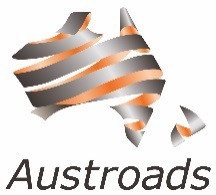 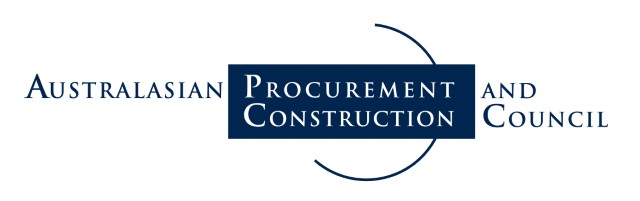 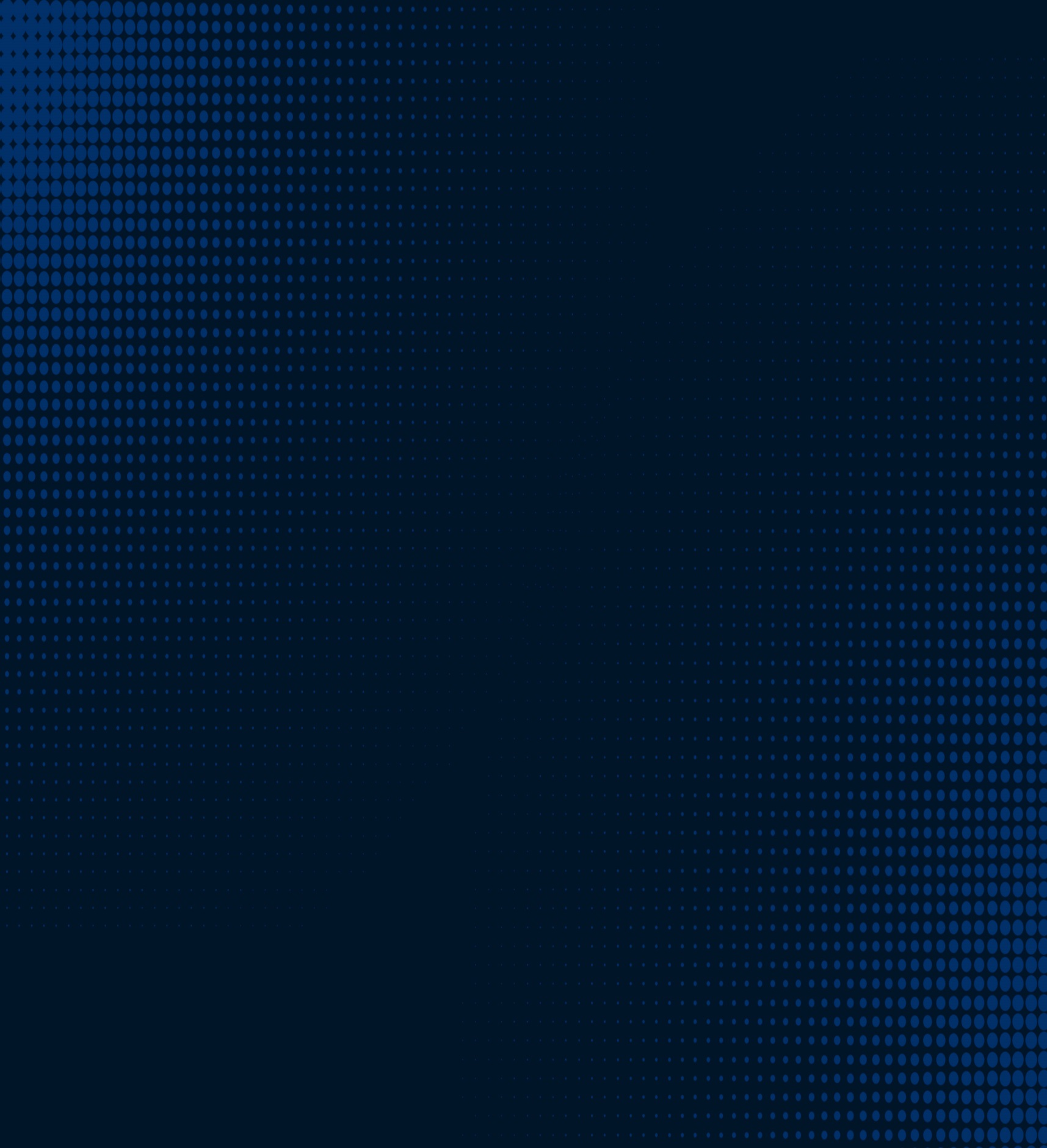 Publishing informationPublishersAustroads Ltd.Level 9, 287 Elizabeth StreetSydney NSW 2000 AustraliaPhone: +61 2 8265 3300austroads@austroads.com.auaustroads.com.auAustralasian Procurement and Construction Council Suite D, 2 Geils Court, Deakin, ACT 2600 AustraliaPhone: +61 2 6285 2255info@apcc.gov.auwww.apcc.gov.auPublished date
V1.1 Published August 2019
V1.0 Published June 2019Version 1.1 includes:Clause 2: correction in the definition of a selected subcontractor Clause 16(a)(iv): revised text for clarification Clause 47.1(a): additional text to address the situation if the Head Contractor’s Representative fails deliver its decision on time. CopyrightCopyright © Austroads Ltd 2019.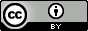 This work is licensed by Austroads Ltd and the Australasian Procurement and Construction Council under a Creative Commons Attribution (CC BY) 4.0 International licence. In essence, you are free to copy, communicate and adapt this work, as long as you attribute the work to Austroads and the Australasian Procurement and Construction Council. To view a copy of this licence, visit: https://creativecommons.org/licenses/by/4.0/DisclaimerWhile every care has been taken in preparing this publication, Austroads and the Australasian Procurement and Construction Council accept no responsibility for decisions or actions taken as a result of any data, information, statement or advice, expressed or implied, contained within. To the best of our knowledge, the content was correct at the time of publishing.FeedbackPlease send your feedback regarding this document to: austroads@austroads.com.au and info@apcc.gov.auPrefaceThese Conditions of Subcontract are intended for use between a Subcontractor and Head Contractor where the Head Contractor has entered into a contract with a principal using General Conditions of Contract for Construction: National Capital Works (NCW4).These Conditions of Subcontract are consistent with NCW4 and use the same clause numbering and item numbering. It follows the same risk allocation principles as NCW4. APCC and Austroads make no warranty or representation as to its suitability for use by a non-government principal and does not assume a duty of care in this regard.Contents1	BACKGROUND AND CONSTRUCTION OF CONTRACT	12	DEFINED TERMS AND INTERPRETATION	13	SUBCONTRACTOR’S WARRANTIES	84	COOPERATION	85	SECURITY	96	THE SUBCONTRACT	107	SERVICE OF NOTICES	108	CONTRACT DOCUMENTATION AND INFORMATION	119	ASSIGNMENT AND SUBCONTRACTING	1310	SELECTED SUBCONTRACTORS	1411	PROVISIONAL SUMS AND PROVISIONAL QUANTITIES	1412	SITE CONDITIONS	1413	PATENTS, COPYRIGHT AND OTHER INTELLECTUAL PROPERTY RIGHTS	1614	STATUTORY REQUIREMENTS	1615	SAFETY	1716	PREVENTION AND REINSTATEMENT OF DAMAGE	1717	INDEMNITIES	1818	PRINCIPAL ARRANGED INSURANCE	1919	SUBCONTRACTOR ARRANGED INSURANCE	1920	OTHER INSURANCE	2121	INSURANCE CLAIMS	2122	SEPARABLE PORTIONS	2223	HEAD CONTRACTOR’S REPRESENTATIVE	2224	DELEGATION TO OTHERS	2325	SUBCONTRACTOR'S REPRESENTATIVE	2326	CONTROL OF SUBCONTRACTOR'S EMPLOYEES	2427	SITE	2428	CARRYING OUT THE WORKS	2529	MATERIALS, LABOUR AND CONSTRUCTIONAL PLANT	2630	MATERIALS AND WORK	2631	TESTING	2832	WORKING DAYS AND WORKING HOURS	2933	PROGRESS AND PROGRAMMING OF THE WORKS	2934	SUSPENSION OF THE WORKS	3135	TIME	3136	DELAY COSTS	3437	DEFECTS LIABILITY	3438	CLEANING UP	3539	URGENT PROTECTION	3540	VARIATIONS AND VALUATION OF WORK	3541	DAYWORK	3842	CERTIFICATES AND PAYMENTS	3843	PAYMENT OF WORKERS AND SECONDARY SUBCONTRACTORS	4244	DEFAULT OR INSOLVENCY	4345	TERMINATION BY FRUSTRATION	4446	CLAIMS	4547	DISPUTE RESOLUTION	4548	GOODS AND SERVICES TAX	47AnnexuresANNEXURE A – CONTRACT PARTICULARSANNEXURE B – COMMERCIAL FRAMEWORKANNEXURE C – RESERVEDANNEXURE D – DISPUTE RESOLUTION FRAMEWORK (if applicable)1	BACKGROUND AND CONSTRUCTION OF CONTRACTThe Head Contractor has entered into the Head Contract with the Principal for the construction of the Head Contract Works.The Subcontractor has been engaged by the Head Contractor under the Subcontract to perform the Works, which form part of the Head Contractor’s obligations under the Head Contract.The Subcontractor must:carry out and complete the work under the Subcontract in accordance with the Subcontract; act consistently with the terms of the Head Contract to enable the Head Contractor to comply with its obligations under the Head Contract; andperform and observe all its other obligations under the Subcontract.The Head Contractor must:pay the Subcontractor the subcontract sum for its performance, in accordance with, and subject to, the Subcontract; provide the Subcontractor with a copy of that part of the Head Contract which is relevant to the work under the Subcontract prior to executing the Subcontract; andperform and observe all its other obligations under the Subcontract.2	DEFINED TERMS AND INTERPRETATION2.1	Defined termsIn the Subcontract, except where the context otherwise requires, the following words and expressions have the meanings set out in this clause 2.1. Defined terms are identified in the Subcontract by the use of italics. 2.2	InterpretationThe law governing the Subcontract, its interpretation, any agreement to arbitrate and the conduct of any arbitration or litigation, is the law applicable in the state or territory stated in Item 4, or if nothing is stated, the state or territory where the site is located.Unless otherwise provided, prices are in Australian currency.Where provisions in Annexure A are expressed to be alternatives and the Subcontract fails to state which alternative applies, the first alternative applies.Reference to:the singular includes the plural and the plural includes the singular; a person includes an individual, a firm, a body corporate or an unincorporated body;a party includes the party’s executors, administrators, successors and permitted assigns; anda statutory requirement includes that statutory requirement as amended or 
re-enacted from time to time and a statutory requirement enacted in replacement of that statutory requirementMeasurements of physical quantities must be in legal units of measurement of Australia within the meaning of the National Measurement Act 1960 (Cwlth).Communications between the Head Contractor, the Head Contractor’s Representative and the Subcontractor must be in the English language.‘Including’ and similar expressions are not words of limitation.‘Shall’ and ‘must’ denote a mandatory requirement.Where a word or expression is given a particular meaning, other parts of speech and grammatical forms of that word or expression have a corresponding meaning.Headings are for convenience only and do not form part of the Subcontract or affect its interpretation.A provision of the Subcontract must not be construed to the disadvantage of a party merely because that party was responsible for the preparation of the Subcontract or the inclusion of the provision in the Subcontract.If an act must be done on a specified day which is not a business day, it must be done instead on the next business day, except as otherwise expressly contemplated by the Subcontract.All indemnities and warranties given by the Subcontractor in the Subcontract survive the termination or otherwise merging of the Subcontract.Without limiting clause 2.2 m), the provisions of the Subcontract which, by their nature, are intended to survive the termination, cancellation, completion or expiration of the Subcontract must continue as valid and enforceable obligations of the parties notwithstanding any such termination, cancellation, completing or expiration.3	SUBCONTRACTOR’S WARRANTIES 3.1	GeneralThe Subcontractor warrants that it:is both experienced and skilled in work of the type, complexity and scale of the work under the Subcontract; has satisfied itself as to the correctness and sufficiency of the subcontract sum and that the subcontract sum covers the cost of complying with all its obligations under the Subcontract and of all matters and things necessary for the due and proper performance and completion of the work under the Subcontract;has examined carefully and has acquired actual knowledge of the contents of the documents and any other information made available in writing by the Head Contractor or any other person on the Head Contractor’s behalf to the Subcontractor for the purpose of preparing and submitting the Subcontractor’s tender;examined all information relevant to the risks, contingencies and other circumstances which could affect the Subcontractor’s tender and which was obtainable by the making of detailed enquiries; informed itself of the nature of the work and materials necessary for the execution of the work under the Subcontract and the means of access to, and facilities at, the site and transport facilities for deliveries to or from the site; andhas visited and examined the site and its surroundings.3.2	Joint and several liabilityThe obligations of the Subcontractor, if more than one person, under the Subcontract, are joint and several and each person constituting the Subcontractor acknowledges and agrees that it will be responsible for the acts and omissions (including breach of the Subcontract) of the other as if those acts or omissions were its own.  3.3	Collusive arrangementsIf the Head Contractor had called or invited tenders for the construction of the Works, the Subcontractor warrants and represents to the Head Contractor that:it had no knowledge of the tender price of any other tenderer for the Subcontract at the time of submission of its tender; andexcept as disclosed in its tender, it has not entered into any contract, arrangement or understanding to pay, or allow to be paid, any money directly or indirectly to a trade or industry association (above the published standard membership fee) or to, or on behalf of, any other tenderer in relation to its tender or the Subcontract, nor paid nor allowed to be paid any money on that account.4	COOPERATIONThe parties must do all they reasonably can to cooperate in all matters relating to the Subcontract, but their rights and responsibilities under the Subcontract (or otherwise) remain unchanged unless the parties agree in writing to change them.Each party must do all it reasonably can to avoid hindering the performance of the other under the Subcontract.5	SECURITY 5.1	Provision of securityThe provision of security by the Subcontractor is for the purpose of ensuring the due and proper performance of the Subcontract. The Subcontractor must provide the amount of security specified in Item 6 (if any) within 10 business days of the date of acceptance of tender.The security must be in a form approved by the Head Contractor. The form specified in Item 6 is approved by the Head Contractor.The Head Contractor may, in its sole and absolute discretion, approve or disapprove of the financial institution or insurance company giving the unconditional undertaking.Any unconditional undertaking must not include an expiry date and must be irrevocable.The Subcontractor bears the costs of, and incidental to, providing security.Any interest earned on security belongs to the Principal.The Subcontractor may request the Head Contractor to approve the substitution of another form of security to that specified in Item 6. The Head Contractor is under no obligation to approve another form of security.The Subcontractor must not take any steps to prevent the Head Contractor making a demand against the security, or to prevent the provider of a security from complying with the security or any demand by the Head Contractor.5.2	Reduction and release of securityUnless the Head Contractor has made or intends to make a demand against the security, the Head Contractor must return the percentage or amount specified in Item 6 (or, if applicable, the balance remaining after a demand on the security) to the Subcontractor within 10 business days after the date of practical completion.The Head Contractor must return the remaining security (or, if applicable, the balance remaining after a demand on the security) by the latest of:the end of the period(s) stated in Item 6 after the date of practical completion for the whole of the Works (or if no period is stated, 12 months after the issue of the certificate of practical completion); the resolution of any outstanding defects or unresolved claims; andthe payment of any moneys due and payable by the Subcontractor to the Head Contractor, including debts, damages and indemnity claims.5.3	Deed of guarantee, undertaking and substitutionThe definitions in the Corporations Act 2001 (Cwlth) apply to this clause 5.3.Where:the Subcontractor is a subsidiary; andthe Head Contractor has specified in the tender documents or Subcontract documents that the Subcontractor must provide a deed of guarantee, undertaking and substitution,the Subcontractor must, within 10 business days after receiving a written request from the Head Contractor, provide a deed of guarantee, undertaking and substitution which is duly executed and enforceable against a holding company for the Subcontractor.The Head Contractor may approve or disapprove of the holding company in its sole and absolute discretion.The deed of guarantee, undertaking and substitution must be in the form specified by the Head Contractor.6	THE SUBCONTRACT6.1	Evidence of contractThe Subcontract is made up solely of the Subcontract documents, which supersede all understandings, representations and communications made between the parties before the date of acceptance of tender in relation to the subject matter of the Subcontract. The Subcontract documents are:these General Conditions of Subcontract and attached Annexures; andthe other documents listed in Item 7. The several documents forming the Subcontract are to be taken as mutually explanatory of one another and anything included in, or reasonably to be inferred from, one or more documents must be read as included in all other documents, unless the context requires otherwise. Except to the extent otherwise expressly provided for in the Subcontract, the Subcontract can only be amended or varied with the prior written agreement of the parties.6.2	Formal instrument of agreementIf Item 7 specifies that a formal instrument of agreement is required, or the parties agree to execute a formal instrument of agreement:the Head Contractor must prepare at least two copies of the formal instrument of agreement and forward them to the Subcontractor no later than 20 business days after the date of acceptance of tender;the Subcontractor must execute all copies and return them to the Head Contractor no later than within 10 business days of receipt of the formal instrument of agreement; andthe Head Contractor must return at least one executed copy to the Subcontractor no later than 10 business days after receipt of the executed copies of the formal instrument of agreement.The times specified in this clause 6.2 may be increased by the Head Contractor’s Representative.6.3	No waiverUnless both parties agree in writing, the terms of the Subcontract cannot be waived, amended, released at law or in equity.7	SERVICE OF NOTICES7.1	Notice requirementsSubject to Clause 7.1 b), a notice, document transmittal, request, consent, approval, direction or other communication under or for the purposes of the Subcontract must be:in writing and addressed to the receiving entity; andeither:sent by post to, or left at the postal address for, the receiving entity specified in Items 1, 2 or 3 (as the case may be);handed to the receiving entity;sent by email to the email address for the receiving entity specified in 
Items 1, 2 or 3 (as the case may be); orif the Subcontract requires, or if the parties have agreed in writing, that a proprietary document management system may be used for the purpose of giving a notice under the Subcontract, sent via that system. Service of a notice under clauses 44 or 47 will only be valid if:sent by registered post to, or left at the postal address for, the receiving entity specified in Items 1, 2 or 3 (as the case may be); orhanded to the receiving entity;7.2	Time of receiptA notice is deemed to have been received:if sent by post, 3 business days (or 10 business days if posted to or from a place outside Australia) after posting;if delivered personally, upon delivery;if sent by email:on a business day, on dispatch of the transmission; oron a day other than a business day, on the next business day,unless the sender’s server indicates a malfunction or error in transmission or the recipient immediately notifies the sender of an incomplete transmission; orif sent via any proprietary document management system, upon notification from that system to the recipient of the notice having been delivered on the proprietary document management system.7.3	Notice detailsA party may specify other address details for the purposes of this clause 7, by notice to the other party.7.4	Service of claims under a SOP ActThe Subcontractor must ensure that within 24 hours after any notice under the SOP Act (other than a payment claim or payment schedule) is given or received by the Subcontractor or any secondary subcontractor, a copy of that notice is given to both the Head Contractor and the Head Contractor’s Representative.8	CONTRACT DOCUMENTATION AND INFORMATION8.1	GeneralSubject to clause 7.1 b), if the Subcontract requires the use of a proprietary document management system for the transmission of documents, the parties must transmit all documents in connection with the Subcontract by the proprietary document management system.8.2	Errors, ambiguities and discrepanciesIf either party discovers or is made aware of any error, ambiguity or discrepancy in a Subcontract document:that party must notify the Head Contractor’s Representative and the other party in writing of the error, ambiguity or discrepancy as soon as possible and in any case not later than the earlier of:the commencement or continuation of any work under the Subcontract affected by the error, ambiguity or discrepancy; and5 business days of first becoming aware of the error, ambiguity or discrepancy;within 5 business days (or such other time reasonably determined by the Head Contractor’s Representative) of receiving such advice or discovering the error, ambiguity or discrepancy, the Head Contractor’s Representative must notify the Subcontractor of the interpretation to be followed; andif the error, ambiguity or discrepancy is in a Head Contractor-supplied document and compliance with any such direction given under clause 8.2 a) ii) causes the Subcontractor to incur more or less cost than otherwise would have been incurred had the direction not been given, the difference must be valued pursuant to clause 40.5.Figured dimensions take precedence over scaled dimensions in the event of a discrepancy.8.3	Head Contractor’s documentsUnless the Subcontract specifies otherwise, the Head Contractor must supply the Subcontractor with one electronic copy of the drawings, specifications and other documents required to be supplied to the Subcontractor.The documents must not, without the prior written approval of the Head Contractor, be used, copied or reproduced for any purpose other than the execution of the work under the Subcontract.8.4	Subcontractor’s documentsUnless the Subcontract specifies otherwise, the Subcontractor must supply the Head Contractor and Head Contractor’s Representative with one electronic copy of the documents required to be supplied to the Head Contractor. Electronic documents must be in a format acceptable to the Head Contractor.Unless specified otherwise, all documents supplied by the Subcontractor to the Head Contractor or Head Contractor’s Representative must be in the English language. Copies of documents supplied by the Subcontractor are the property of the Principal, but must not be used or copied otherwise than for the use, maintenance or alteration of the Works.If the Subcontract requires the Subcontractor to submit documents to the Head Contractor’s Representative for comment, determination of suitability, endorsement, review or approval, the Head Contractor’s Representative must respond within 10 business days (or such other time specified in the Contract) after receipt of the documents. The Head Contractor’s Representative must not reject documents which are in accordance with the requirements of the Contract.8.5	AvailabilityIf directed by the Head Contractor’s Representative, the Subcontractor must ensure that the Head Contractor’s Representative has access to:one complete set of the Subcontract documents and the documents referred to in clauses 8.3 and 8.4 on the site; andfor any part of the Works being manufactured off-site, a set of documents in respect of that part at the place of manufacture of the part.8.6	Confidential informationExcept to the extent required by law or elsewhere in this Subcontract, the parties must ensure that documents, samples, models, patterns and other information that are supplied and clearly identified as confidential, are kept confidential. However, confidential information may be disclosed to the Principal where necessary for the use, maintenance or alteration of the Main Contract Works.Either party may require the other party or the Principal to enter into a perpetual confidentiality agreement in respect of the information referred to in clause 8.6 a).8.7	Subcontractor’s obligations unaffectedWhere the Subcontractor submits a document to the Head Contractor or Head Contractor’s Representative, the following applies:the Head Contractor owes no duty to the Subcontractor to review or check the documents for errors, omissions or compliance with the requirements of the Contract;the Head Contractor’s Representative’s approval or direction as to suitability does not relieve the Subcontractor from responsibility for the Subcontractor’s errors or omissions or compliance with the requirements of the Contract; andno comment, review, representation, vetting, inspection, testing or approval by the Head Contractor in respect of the Subcontractor’s obligations under the Subcontract will lessen or otherwise affect the Subcontractor’s obligations under the Contract.8.8	Design by Subcontractor The Subcontractor acknowledges that the documents provided by the Head Contractor for construction of the Works may not be fully complete in every respect. The Subcontractor must complete any minor or incidental design and detailing, including the preparation of shop drawings and the design of temporary works, which is necessary to enable the work under the Subcontract to be executed, notwithstanding any description of the Subcontract which may imply that it is limited to construction only. 9	ASSIGNMENT AND SUBCONTRACTING9.1	GeneralA party must not, without the other party’s prior written approval, assign the Subcontract or any payment or any other right, benefit or interest under the Contract.The Subcontractor must not subcontract the whole of the work under the Subcontract to a secondary subcontractor.The Subcontractor is liable for the acts and omissions of secondary subcontractors (including secondary subcontractors engaged in accordance with clause 10) as if such acts or omissions were those of the Subcontractor. Subcontracting of any obligation under the Subcontract or any approval to subcontract does not affect the Subcontractor’s obligations or liability under the Contract.The Subcontractor must comply with any requirements in regard to subcontracting which are specified in the Head Contract.The Subcontractor indemnifies the Head Contractor against:all claims, actions, loss or damage and all other liability arising out of any acts or omissions of secondary subcontractors; and any claim by a secondary subcontractor against the Head Contractor in respect of a breach of this clause 9 by the Subcontractor. 9.2	NovationIf stated in Item 8, the Subcontractor must execute a deed of novation between the Head Contractor, secondary subcontractor and Subcontractor for the work specified in Item 8.The deed of novation must be in the form specified in the invitation to tender or in the Contract.The Subcontractor is not entitled to any adjustment to the Subcontract sum as a consequence of the novation.10	SELECTED SUBCONTRACTORSThis clause 10 applies if the Head Contractor has specified in the invitation to tender or in the Subcontract that part of the work under the Subcontract must be undertaken by a selected subcontractor.Before commencing the work under the Subcontract referred to in clause 10 a), the Subcontractor must advise the Head Contractor’s Representative of the names of those selected subcontractors that the Subcontractor proposes to use and provide any other information concerning the selected subcontractors reasonably requested by the Head Contractor’s Representative.  In respect of the work under the Subcontract referred to in clause 10 a), if: no selected subcontractor is willing to undertake that work under the Subcontract;a selected subcontractor is unable to complete that work under the Subcontract;a selected subcontractor repudiates the subcontract; orthat subcontract is terminated,the Subcontractor must provide the Head Contractor’s Representative with a list of one or more subcontractors that it proposes to use for that work under the Subcontract and obtain the Head Contractor’s Representative’s approval of the subcontractor prior to engaging the subcontractor.11	PROVISIONAL SUMS AND PROVISIONAL QUANTITIESIf the Subcontract includes a provisional sum or provisional quantity, the Subcontractor must not carry out the work to which a provisional sum or provisional quantity relates unless directed to do so by the Head Contractor’s Representative. The Head Contractor’s Representative has no obligation to direct any work to be carried out in relation to a provisional sum or provisional quantity.If the Subcontract includes a provisional sum, the subcontract sum must be adjusted as follows:the provisional sum for that work is deducted from the subcontract sum; andthe cost of the work actually carried out (if any) is calculated pursuant to clause 40.5 and added to the subcontract sum.The Subcontractor is entitled to payment for profit and overheads for work carried out in respect of a provisional sum.If the Subcontract includes a provisional quantity, the subcontract sum must be adjusted by the amount calculated by multiplying the rate applicable to the provisional quantity work by the difference between the provisional quantity and the quantity of work actually carried out.12	SITE CONDITIONS12.1	GeneralReliance information and non-reliance information comprise of those documents listed in Items 9 and 10 respectively.With respect to reliance information:the Subcontractor may rely on the factual accuracy of reliance information, butthe Head Contractor does not warrant or make any representation with respect to the completeness of the reliance information.With respect to non-reliance information:if the Subcontractor relies on non-reliance information, it does so at its own risk;the Head Contractor does not warrant or make any representation with respect to the accuracy, quality or completeness of the non-reliance information; andthe Head Contractor is not liable to the Subcontractor for any claim arising out of, or in relation to, non-reliance information.Notwithstanding clause 12.1 a), any interpretations, deductions, opinions or conclusions set out in any document provided by the Head Contractor in connection with site conditions are deemed to be non-reliance information and the use of such information is entirely at the Subcontractor’s risk. The Subcontractor is solely responsible for dealing with any latent condition so as to minimise delay and to minimise increased costs.12.2	Notification of a latent conditionIf the Subcontractor:becomes aware of a possible latent condition; andeither intends to make a claim or believes that it has an entitlement to make a claim for an extension of time or additional costs,the Subcontractor must notify the Head Contractor’s Representative of the existence of the possible latent condition.The notice of the possible latent condition must:be identified as ‘Early Warning Under clause 12.2’;be given as soon as possible (and in any event, in time to enable the Head Contractor to comply with the provisions for the notification of a possible latent condition under the Head Contract); andwhere possible, be given before the latent condition is disturbed.If required by the Head Contractor’s Representative (acting as a certifier), the Subcontractor must promptly provide to the Head Contractor’s Representative a statement in writing, specifying:the conditions on the site that the Subcontractor claims to be latent conditions;the manner in which the Subcontractor contends they differ materially from the conditions on the site the Subcontractor should reasonably have expected at close of tenders, including any information supporting this contention;the effect on the work under the Subcontract;the effect on the Subcontract program; the additional work and resources involved and the Subcontractor’s estimate of its entitlement to any adjustment to the subcontract sum; any other matters the Subcontractor considers relevant; andany other details reasonably requested by the Head Contractor’s Representative.12.3	Valuation of additional costsSubject to clauses 12.3 b) and 12.3 c), if a latent condition causes the Subcontractor to incur extra costs, which would not have been incurred if the latent condition did not exist, a valuation of those extra costs must be made pursuant to clause 40.5.The Subcontractor has no entitlement to adjustment to the subcontract sum as a consequence of latent conditions from any cause which:the Subcontract expressly states is at the Subcontractor’s risk; oris specified in Item 11.The valuation of extra costs in clause 12.3 a) must not include any costs incurred more than 5 business days before the date on which the Subcontractor gives the written notice required by clause 12.2 a). 12.4	Extension of timeThe Subcontractor’s entitlement to an extension of time from a latent condition is subject to clause 35.3.13	PATENTS, COPYRIGHT AND OTHER INTELLECTUAL PROPERTY RIGHTSThe Head Contractor warrants that, unless specified otherwise in the Subcontract, design, materials, documents and methods of working specified by the Head Contractor in the Subcontract or provided or directed by the Head Contractor, do not infringe any intellectual property right if used in accordance with the Contract.The Subcontractor warrants that any other design, materials, documents and methods of working provided by the Subcontractor to the Head Contractor, or included in this Subcontract by the Subcontractor, do not infringe any intellectual property right if used in accordance with the Subcontract.Each party indemnifies the other party against any liability arising from an infringement of any intellectual property right contrary to a warranty provided under this clause 13. The Head Contractor grants to the Subcontractor an irrevocable royalty-free licence to use the design, materials and documents provided by the Head Contractor, but only for the purpose of construction of the Works.The Subcontractor grants to the Head Contractor an irrevocable royalty-free licence to use the design, materials, documents and methods of working, provided by the Subcontractor, but only for the purpose of the occupation, use, operation, repair, maintenance, addition, alteration or extension of the Works.Where the Subcontractor is not the holder of intellectual property rights referred to in clause 13 e), the Subcontractor must take all steps reasonably necessary to ensure that the holder of the intellectual property rights grants to the Head Contractor an irrevocable royalty-free licence to use those things for the occupation, use, operation, repair, maintenance, addition, alteration or extension of the Works.14	STATUTORY REQUIREMENTS14.1	Complying with statutory requirementsThe Subcontractor must comply with all statutory requirements except those stated in Item 12 or those notified by the Head Contractor’s Representative to be satisfied by or on behalf of the Head Contractor.The Subcontractor must immediately notify the Head Contractor’s Representative in writing if it becomes aware of a statutory requirement which is at variance with the Contract. 14.2	Changes in statutory requirementsIf there is a change to a statutory requirement that:is enacted after the date of submission of tenders; could not have been reasonably anticipated by a competent contractor after the date of submission of tenders; andrequires the Subcontractor to change the work under the Subcontract,the difference in costs must be valued pursuant to clause 40.5.The Subcontractor must immediately notify the Head Contractor’s Representative in writing if it becomes aware of a change to a statutory requirement that was enacted after the date of submission of tenders that requires the Subcontractor to change the work under the Subcontract.14.3	Licences, registrations, permits, approvals and certificatesThe Subcontractor must obtain and hold, and ensure that its secondary subcontractors, agents and employees obtain and hold, all of the licences, registrations, permits, approvals and certificates that they are required to obtain and hold under all statutory requirements in order to carry out the work under the Subcontract and in respect of the use and occupation of the Works.The Subcontractor must pay all necessary fees and charges in connection with the work under the Subcontract, other than those listed in Item 12.The Subcontractor must provide the Head Contractor with a copy of any licences, authorisations, notices, approvals, consents and other documents issued to the Subcontractor by any Authority in respect of the work under the Subcontract.15	SAFETYThe Subcontractor must:carry out the work under the Subcontract safely and in a manner that does not put the health and safety of persons at risk;comply with all statutory requirements and other requirements of the Subcontract in respect of work health and safety; andcomply with its duty under any applicable statutory requirements to consult, cooperate and coordinate activities with all other persons who have a work health and safety duty in relation to the same matter.If, pursuant to a statutory requirement of the state or territory where the work under the Subcontract is being carried out, workplace health and safety on the site must be managed by a principal contractor, the Head Contractor:appoints the Subcontractor to be the principal contractor; andauthorises the Subcontractor to have management and control of the workplace and to discharge the duties of a principal contractor,unless specified in Item 13 that another person will be the principal contractor.16	PREVENTION AND REINSTATEMENT OF DAMAGEThe Subcontractor is responsible for the prevention of damage to, and for the care of: the whole of the work under the Subcontract from and including the date of commencement of the work under the Subcontract to 4:00 pm on the date of practical completion;unfixed materials, plant or equipment accounted for in a payment schedule;materials, plant or equipment entrusted to the Subcontractor by the Head Contractor; andafter 4:00 pm on the date of practical completion, those parts of the work under the Subcontract affected during the repair of a defect or the cleaning up of the site.If loss or damage (including loss or damage caused by inclement weather), other than that caused by a Head Contractor’s risk, occurs to the work under the Subcontract while under the Subcontractor’s care pursuant to clause 16 a), the Subcontractor must rectify such loss or damage at its own cost so that the Works comply with the requirements specified in the Contract. In the event of loss or damage being caused by a Head Contractor’s risk, even though the Subcontractor has implemented reasonable measures to protect the Works in accordance with clause 16 a):to the extent directed by the Head Contractor’s Representative, the Subcontractor must rectify the loss or damage; andthe cost of rectification is to be valued pursuant to clause 40.5. If the loss or damage is caused by a combination of Head Contractor’s risk and other risks, the valuation pursuant to clause 16 c ii) of the rectification work is to be reduced in proportion to the contribution made by risks that are not the Head Contractor’s risk.If the Subcontractor damages property other than the Works, the Subcontractor must: immediately notify the Head Contractor’s Representative; promptly rectify the damage; andpay any compensation which the law requires the Subcontractor to pay.Without affecting the Head Contractor’s other rights and remedies, the Head Contractor may have an obligation under clause 16 e) carried out by others if:the Subcontractor fails to comply with an obligation under clause 16 e); andthe Head Contractor’s Representative has given reasonable written notice to the Subcontractor that it intends to have the obligation carried out by others. The cost incurred by the Head Contractor pursuant to clause 16 f) must be assessed by the Head Contractor’s Representative and is a debt due and payable by the Subcontractor to the Head Contractor.17	INDEMNITIES 17.1	Subcontractor’s indemnityThe Subcontractor indemnifies the Head Contractor against:claims in respect of personal injury or death;loss of, or damage to, the Head Contractor’s property; andloss of, or damage to, any other property, arising out of, or as a consequence of carrying out, the work under the Subcontract.The indemnity provided under clause 17.1 a) is to be reduced proportionally to the extent that any act or omission of the Head Contractor, its consultants, agents, employees, other contractors engaged by the Head Contractor or the Head Contractor’s Representative, has contributed to the injury, death, loss or damage.Clause 17.1 a) does not apply to:the extent that the Subcontractor’s liability is limited by another provision of the Contract; exclude any other right of the Head Contractor to be indemnified by the Subcontractor; materials, plant or equipment entrusted to the Subcontractor by the Head Contractor under clause 16 a); damage which is the unavoidable result of the construction of the Works in accordance with a construction methodology specified by the Head Contractor.17.2	Head Contractor’s indemnityThe Head Contractor indemnifies the Subcontractor against any claim in connection with the Head Contractor’s right to have the work under the Subcontract carried out on the site.18	PRINCIPAL ARRANGED INSURANCE This clause 18 applies if the Head Contractor is responsible to effect insurance. Not later than the date of acceptance of tender, the Head Contractor must:if specified in Item 14, effect a Works policy of insurance to cover physical loss or damage to the temporary works and Works; andif specified in Item 15, effect a public liability policy of insurance to cover physical loss or damage to property or injury or death to persons arising out of or in connection with carrying out the work under the Subcontract.The insurance must be on terms not less beneficial to the Subcontractor than those described in the insurance policy or policies or other details of insurance provided or made available to the Subcontractor by the Head Contractor before the date of acceptance of tender.The Head Contractor must:pay all necessary premiums;  maintain the insurance until issue of the expiry of the defects liability period or any other period specified in the Contract; andprovide or make available to the Subcontractor a copy of the relevant insurance policy.The Subcontractor:acknowledges that it has considered the extent of insurance cover provided by the Head Contractor and made its own determination whether it needs further insurance to cover difference in conditions; andbears the cost of taking out any difference in conditions insurance that it considers to be necessary.19	SUBCONTRACTOR ARRANGED INSURANCEThis clause 19 applies if the Subcontractor is responsible to effect insurance. Before starting the work under the Subcontract, the Subcontractor must:if specified in Item 14, effect a Works policy of insurance to cover physical loss or damage to the temporary works and Works; andif specified in Item 15, effect a public liability policy of insurance to cover physical loss or damage to property or injury or death to persons arising out of or, in connection with, carrying out the work under the Subcontract and covers the Subcontractor, Head Contractor and secondary subcontractors.  Unless another amount is specified in this Subcontract, the Works insurance must be for an amount which is not less than subcontract sum (at the date of acceptance of tender) plus 15% and the public liability insurance must not be less than the amount specified in Item 17.The Subcontractor must:pay all necessary premiums and maintain the insurance in accordance with the requirements of the Contract; unless specified otherwise in the Subcontract, maintain the insurance until expiry of the defects liability period;give the Head Contractor proof that all insurance policies required to be effected by the Subcontractor under the Subcontract are current:before starting the work under the Subcontract; andwhenever requested in writing by the Head Contractor; andgive the Head Contractor a copy of all insurance policies it is required to effect and maintain whenever requested in writing by the Head Contractor.All policies must:be in the joint names of the Head Contractor and Subcontractor; require the insurer to notify the Head Contractor at the same time as the insurer receives or gives any notice concerning the policy, and at least 7 days before any proposed cancellation of a policy; andprovide that a notice of claim given to the insurer by the Head Contractor, the Subcontractor, or a secondary subcontractor will be accepted by the insurer as a notice of claim given by all of the insured.If the Subcontractor is not the only insured under a policy of insurance, the Subcontractor must ensure, where legally possible, that the policy:includes a cross-liability clause providing that all insuring agreements and endorsements operate in the same manner as if there were a separate policy of insurance covering each insured;provides that the insurer waives all rights, remedies or relief which it might become entitled to by subrogation against any of the insureds, and that failure by any insured to observe and fulfil the terms of the policy does not prejudice the insurance in regard to any other insured; andcontains a non-imputation clause providing that any non-disclosure or misrepresentation (whether fraudulent or otherwise), any breach of a term or condition of the policy, or any fraud or other act, omission or default by one insured, will not affect another insured, unless those acts or omissions were made with the connivance or actual knowledge of the other insured.The Subcontractor must ensure that in respect of each policy of insurance required to be effected or taken out as required by this clause 19 by the Subcontractor or any secondary subcontractor, it:does not do anything which prejudices any insurance;if necessary, rectifies anything which might prejudice any insurance;reinstates an insurance policy if it lapses;does not cancel, vary or allow an insurance policy to lapse without the prior written consent of the Head Contractor;immediately notifies the Head Contractor of any event which may result in an insurance policy lapsing or being cancelled; andgives full, true and particular information to the insurer of all matters and things the non-disclosure of which might in any way prejudice or affect any such policy or the payment of all or any benefits under the insurance.If the Head Contractor has a reasonable objection to an insurer or to any conditions of an insurance policy, and notifies the Subcontractor of the objection and the reasons for the objection, the Subcontractor must, within 5 business days after receiving the notification, either obtain insurance from another insurer or arrange changes to the insurance policy, so that the Head Contractor has no objections.If the Subcontractor fails to comply with clauses 19 c), 19 d) or 19 h), the Head Contractor may effect and maintain the relevant insurance policy and pay the necessary premiums. The Head Contractor may recover from the Subcontractor the cost of the premiums and the Head Contractor’s reasonable costs of effecting and maintaining the insurance, as a debt due from the Subcontractor to the Head Contractor.20	OTHER INSURANCEUnless clause 20 b) applies, before the Subcontractor commences work, the Subcontractor must:insure against liability for death of or injury to persons employed by the Subcontractor including liability by statute and at common law;maintain the insurance cover until all work, including remedial work, is completed;where permitted by law, extend the insurance to indemnify the Head Contractor for the Head Contractor’s statutory liability to persons employed by the Subcontractor; andensure that every secondary subcontractor working on the site is similarly insured.If, in the jurisdiction where the work under the Subcontract is being carried out, insurance of employees is covered by a statutory scheme of insurance, the Subcontractor must comply with its obligations under that scheme and if requested by the Head Contractor’s Representative, provide evidence demonstrating compliance with this clause 20 b).If stated in Item 18, the Subcontractor must ensure that a professional indemnity insurance policy is in place which covers the design of temporary works. The policy must be in place prior to the commencement of the design and maintained until the expiry of the defects liability period. The amount of cover must not be less than the amount specified in Item 18, or if no amount is specified, an amount which is sufficient to cover the costs of demolition, removal of debris and reconstruction of that part of the Works which is dependent upon the temporary works.21	INSURANCE CLAIMS21.1	Management of insurance claims The Subcontractor must:make and manage all insurance claims;as soon as practicable, inform the Head Contractor in writing of any occurrence that may give rise to an insurance claim under a policy of insurance required by clause 18, 19 or 20 and keep the Head Contractor informed of subsequent developments concerning the insurance claim; andensure that secondary subcontractors in respect of their operations similarly inform the Head Contractor.21.2	Settlement of insurance claimsWhere a settlement has been made under the Works insurance:unless the parties agree otherwise, the proceeds of the settlement must be paid to the Head Contractor;the Head Contractor’s Representative (acting as a certifier) must assess the amount due to the Subcontractor for reimbursement of the cost reasonably and necessarily incurred by the Subcontractor to rectify the loss or damage; andthe Head Contractor must pay the Subcontractor the lesser of the amount assessed under clause 21.2 a) ii) and the amount of insurance settlement.21.3	Excesses or deductiblesTo the extent that an insurance claim under a policy of insurance effected under clauses 18, 19 or 20 is not a direct consequence of a Head Contractor’s risk (without fault or omission on the part of the Subcontractor), the Subcontractor is responsible for the payment of any excesses or deductibles.22	SEPARABLE PORTIONSIn addition to separable portions identified in the Subcontract documents (if any), if either party at any time proposes that the Works be divided into separable portions, that party must at first seek agreement from the other party. If a part of the Works has reached, or will reach, a stage equivalent to that of practical completion, but another part of the Works has not reached such a stage, the Head Contractor’s Representative may direct that the respective parts are to be separable portions.If new separable portions have been created, the Head Contractor’s Representative (acting as a certifier) must clearly identify in writing for each separable portion:the portion of the Works; the date for practical completion; andthe respective amounts for security and liquidated damages.The respective amounts for security and liquidated damages must be calculated pro-rata according to the ratio of the Head Contractor’s Representative’s valuation of the separable portion to the subcontract sum.A provision of this Subcontract in respect of defects liability period, site, work under the Subcontract, Works, date for practical completion, date of practical completion, security and liquidated damages applies separately to each separable portion.In using a separable portion that has reached practical completion, the Head Contractor must not impede the Subcontractor in the performance of the work under the Subcontract.23	HEAD CONTRACTOR’S REPRESENTATIVEThe Head Contractor must ensure that, at all times, there is a person appointed to act as the Head Contractor’s Representative.The Head Contractor’s Representative is the person stated in Item 3 or other person that the Head Contractor appoints from time to time. The Head Contractor must notify the Subcontractor in writing of any change in the person appointed to be Head Contractor’s Representative. Where it is stated in the Subcontract that the Head Contractor’s Representative is acting as a certifier, the Head Contractor must ensure that the Head Contractor’s Representative:acts honestly and impartially;acts within the time prescribed under the Subcontract or where no time is prescribed, within a reasonable time; andarrives at a reasonable measure or value of work, quantities or time.In the exercise of all other functions of the Head Contractor’s Representative under the Subcontract, the Head Contractor’s Representative acts as the agent of the Head Contractor and does not act as an independent certifier.If pursuant to a provision of the Subcontract enabling the Head Contractor’s Representative to give a direction, the Head Contractor’s Representative gives a direction, the Subcontractor must comply with the direction.Except where the Subcontract otherwise provides, a direction may be given orally, but the Head Contractor’s Representative must as soon as practicable confirm it in writing.If the Subcontractor in writing requests the Head Contractor’s Representative to confirm an oral direction, the Subcontractor is not bound to comply with the direction until the Head Contractor’s Representative confirms it in writing.The Head Contractor may, in writing, authorise the Head Contractor’s Representative to act on its behalf in respect of matters relating to the Subcontract.24	DELEGATION TO OTHERS  By written notice to the Subcontractor, the Head Contractor’s Representative may authorise other persons to exercise any of its functions under the Subcontract.25	SUBCONTRACTOR'S REPRESENTATIVEWhenever any activity in connection with the work under the Subcontract is taking place, the Subcontractor must ensure that a competent representative is present.Prior to the commencement of the work under the Subcontract, the Subcontractor must notify the Head Contractor’s Representative in writing of the name of the representative(s) and their responsibilities. The Subcontractor must notify the Head Contractor’s Representative in writing if there is a change of representative(s). Any direction which is given to the representative of the Subcontractor is deemed to have been given to the Subcontractor.The Subcontractor is deemed to have knowledge of any matter which is known to a representative of the Subcontractor.If a representative does not possess the skills, experience or qualifications required in the Subcontract (if specified) or in the reasonable opinion of the Head Contractor’s Representative is not competent to undertake the role, the Head Contractor’s Representative may object to the appointment of that representative, in which case the Subcontractor must appoint another representative.26	CONTROL OF SUBCONTRACTOR'S EMPLOYEES If an employee of the Subcontractor or a secondary subcontractor or a sole trader engaged by the Subcontractor or a secondary subcontractor:does not possess the skills, experience or qualifications reasonably necessary for the role which is being undertaken by that person; orin the reasonable opinion of the Head Contractor’s Representative, is guilty of misconduct or is incompetent or negligent,the Head Contractor’s Representative may direct the Subcontractor to ensure that the person is not present at any place where the work under the Subcontract is being undertaken.27	SITE27.1	Possession of siteThe Head Contractor must give the Subcontractor sufficient possession of the site to allow the Subcontractor to start the work under the Subcontract by the date which is the latest of:the date the Subcontractor provides security (other than retention money) if required pursuant to clause 5;the date the Subcontractor provides proof of insurance (if required) pursuant to clause 21;the date the Subcontractor satisfies any other condition precedent for possession of the site specified in the Contract; andthe last business day of the period, stated in Item 19, after the date of acceptance of tender.If the Head Contractor is unable to provide the Subcontractor with possession of the site (or part thereof) in accordance with the Subcontract, the Head Contractor must advise the Subcontractor in writing of the date upon which the site or any part thereof will be available to the Subcontractor.Possession of the site:confers on the Subcontractor a right only to such use and control as is necessary to enable the Subcontractor to carry out and complete the work under the Subcontract; andunless permitted in the Subcontract or approved otherwise in writing by the Head Contractor’s Representative, excludes any purpose not connected with the performance of the work under the Subcontract.Subject to the Subcontractor satisfying any applicable requirements in clause 27.1 a), unless the delay in giving the Subcontractor sufficient possession of the site continues for longer than the time stated in Item 19, delay by the Head Contractor in giving possession is not a breach of the Contract. 27.2	Access to the site for the Head Contractor and othersAt any time,the Principal, Head Contractor, Head Contractor’s Representative, and their consultants, agents and employees; andany other person authorised under the Head Contract,may have access to any place where the work under the Subcontract is being undertaken for testing or any other reasonable purpose in connection with the Subcontract. When accessing any place where the work under the Subcontract is being undertaken, the persons referred to in clause 27.2 a) must:comply with the Subcontractor’s reasonable workplace health and safety requirements; andexcept to the extent reasonably necessary to conduct the test or otherwise permitted in the Subcontract, not impede the Subcontractor. The Subcontractor:must permit the execution of work on the site by other contractors or employees of the Head Contractor or Principal; must cooperate with them and coordinate the work under the Subcontract with the work of the other contractors or employees of the Head Contractor or Principal; andif specified in the Subcontract, must not impede other contractors or employees of the Head Contractor or Principal undertaking work on the site.27.3	Delivery of materials Unless the Head Contractor’s Representative gives prior written approval otherwise, the Subcontractor must not deliver materials to, or perform work on, the site until possession of the site (or part thereof) is given to the Subcontractor pursuant to clause 27.1.27.4	Discovery of items of valueThe Subcontractor does not own any items of value found on the site, such as minerals, fossils, objects of antiquity or of anthropological / archaeological interest and coins. If any such item is discovered, the Subcontractor must immediately:take precautions to prevent its removal or damage; and notify the Head Contractor’s Representative of the discovery.28	CARRYING OUT THE WORKS28.1	Setting out the worksThe Subcontractor must set out the Subcontract Works in accordance with the Subcontract. The Head Contractor must:supply the information reasonably necessary to enable the Subcontractor to set out the Works; andprovide the Subcontractor with any survey marks that are specified in the Contract.The Subcontractor must keep in their true positions any survey marks specified in the Subcontract or as supplied by the Head Contractor.If the Subcontractor disturbs a survey mark, the Subcontractor must immediately notify the Head Contractor’s Representative.28.2	Interference, nuisance and disturbanceUnless the Subcontract permits otherwise, the Subcontractor must not:unnecessarily interfere with the passage of people and vehicles;create unnecessary nuisance; orcreate unreasonable noise and disturbance.28.3	PublicityUnless approved otherwise by the Head Contractor’s Representative, the Subcontractor must:refer any enquiries from external parties regarding the Subcontract to the Head Contractor’s Representative; not publicise the Head Contract or Subcontract; ornot release any information in connection with the Head Contract or Subcontract for publication in any media.29	MATERIALS, LABOUR AND CONSTRUCTIONAL PLANTUnless specified otherwise in the Subcontract, the Subcontractor must supply everything necessary to meet its obligations under the Contract. Payment of the rates, items and lump sums included in the Commercial Framework is deemed to be full and complete payment for all materials, labour, construction plant and incidentals (including fees, charges, minor items and testing) necessary for the Subcontractor to fulfil its obligations under the Subcontract, notwithstanding that the description of the rate or lump sum may not fully describe all of the work under the Subcontract.The Head Contractor’s Representative may direct the Subcontractor to:supply particulars of the mode and place of manufacture, the source of supply, the performance capacities and other related information; and arrange reasonable inspection at such place or sources by the Head Contractor’s Representative,in respect of any materials, plant, machinery or equipment to be supplied by the Subcontractor and intended to be incorporated into the Works.The Head Contractor’s Representative may give the Subcontractor a written direction not to remove from the site: materials, plant, or equipment intended to be incorporated in to the Works; ortemporary works or construction plant necessary to complete the Works.If compliance with any such direction given under clause 29 d) causes the Subcontractor to incur additional cost, the cost is to be valued pursuant to clause 40.5.30	MATERIALS AND WORK30.1	Quality of materials and workUnless otherwise stated in the Subcontract, the Subcontractor must: use suitable new materials; and carry out and complete the work under the Subcontract in accordance with accepted trade practices. 30.2	Defective workIf any work carried out by the Subcontractor (including the provision of materials, plant, or equipment and the compliance with specified processes) is defective, the Subcontractor must rectify (including repair, rework, reconstruct or replace) the work so that it complies with the specified requirement. The rectification must:be carried out at the Subcontractor’s own expense;be carried out as soon as practicable after the Subcontractor becomes aware of the defect;not adversely affect the durability, integrity or performance of the Works; and be carried out to minimise disruption and inconvenience to the Head Contractor. If requested by the Head Contractor’s Representative, the Subcontractor must provide full details of the proposed method of rectification and the time by which the work will be rectified. The Head Contractor may have defective work rectified by others if:the Subcontractor is aware of the defective work; the Subcontractor fails to rectify the work as soon as practicable; the Head Contractor’s Representative has provided written notice to the Subcontractor that the Head Contractor intends to have the subject work rectified by others if the work is not rectified within 10 business days of receipt of the written notice or such longer time as the Head Contractor’s Representative reasonably directs; andthe Subcontractor does not rectify the defective work within the time specified in the written notice referred to in clause 30.2 d) iii).The cost incurred by the Head Contractor in having defective work rectified pursuant to clause 30.2 d) must be assessed by the Head Contractor’s Representative and is a debt due and payable by the Subcontractor to the Head Contractor.30.3	Acceptance of defective workAt any time prior to the issue of a final certificate, the Subcontractor may request the Head Contractor to accept the defective work, but the Head Contractor is under no obligation to accept such a proposal.If the Head Contractor elects to accept the defective work, the Head Contractor’s Representative (acting as certifier) must adjust the subcontract sum by an amount which is commensurate with the increase or decrease in the value of the Works to the Head Contractor and includes any other loss suffered by the Head Contractor consequent upon such acceptance.30.4	Other rights of the PrincipalThis clause 30 survives the issue of the certificate of practical completion.Nothing in clause 30 prejudices any other right which the Head Contractor may have against the Subcontractor arising out of the failure of the Subcontractor to comply with a requirement specified in the Contract.30.5	Suppliers' and manufacturers' warrantiesThe Subcontractor must ensure that the Principal is assigned the benefit of any manufacturer’s warranty that is provided by the manufacturer or supplier of any goods or materials incorporated into the Works.The provision of a warranty pursuant to this clause 30.5 does not relieve, limit or exclude any of the Subcontractor’s liabilities or obligations under the Contract.30.6	Quality assuranceIf specified in Item 20, the Subcontractor must:plan, establish, implement and maintain a quality system which conforms to the requirements of the Contract; and provide the Head Contractor’s Representative with reasonable access to the quality systems of the Subcontractor and its secondary subcontractors to enable monitoring and quality auditing.The quality system:is to be used as an aid to achieving compliance with the Subcontract and to document such compliance; andwill not relieve the Subcontractor of any responsibilities or obligations in respect of the work under the Subcontract.31	TESTING31.1	Responsibility for testingUnless specified otherwise, the Subcontractor is responsible for undertaking all testing necessary to demonstrate that the work under the Subcontract complies with the requirements specified in the Contract.At any time prior to the issue of the final certificate, the Head Contractor’s Representative may undertake testing of the work under the Subcontract or direct that any material or work under the Subcontract be tested. The Subcontractor must provide such assistance and samples and make accessible such parts of the work under the Subcontract as may be required by the Head Contractor’s Representative. On completion of the tests, the Subcontractor must make good the work under the Subcontract so that it fully complies with the Contract.Before the Subcontractor conducts a test, reasonable notice must be given to the Head Contractor’s Representative in writing of the time, date and place of the test.The Head Contractor’s Representative may direct that any part of the work under the Subcontract is not to be covered up or made inaccessible without the Head Contractor’s Representative’s prior written direction. 31.2	Results of testsResults of tests must be promptly made available to the other party and to the Head Contractor’s Representative.31.3	Costs of testingUnless specified otherwise, where the Subcontract specifies that a test must be undertaken, the Subcontractor bears the cost of, and incidental to, that test.If further testing is carried out by the Head Contractor’s Representative or as a result of a direction by the Head Contractor’s Representative, costs of and incidental to that testing must be borne by the Head Contractor or be valued pursuant to Clause 40.5 and paid by the Head Contractor to the Subcontractor unless:the test shows that the material or work under the Subcontract is not in accordance with the Contract;the test is in respect of work under the Subcontract covered up or made inaccessible without the Head Contractor’s Representative’s prior approval where such was required; orthe test is consequent upon a failure of the Subcontractor to comply with a requirement of the Contract.31.4	Testing during the defects liability periodIf, during the defects liability period, the Head Contractor or the Head Contractor’s Representative asserts that part of the Works does not comply with the Subcontract, the Subcontractor must be given reasonable access to test that part of the Works.The costs of and incidental to testing under this clause 31.4 must be borne by the Subcontractor unless the test shows that the material or work is in accordance with the Contract.32	WORKING DAYS AND WORKING HOURSThe Subcontractor is only permitted to perform work under the Subcontract on the site in accordance with the following:at times permitted by law;on working days; andduring the working hours specified in Item 21 or elsewhere in the Subcontract (if any) or if not specified in the Subcontract, as notified by the Subcontractor to the Head Contractor’s Representative before the commencement of work on the site. The Subcontractor may carry out work at other times if it is necessary for safety or for the protection of property. The Subcontractor must, as soon as practicable, give the Head Contractor’s Representative written notice of such circumstances. The working days and working hours must not subsequently be varied by the Subcontractor without the Head Contractor’s Representative’s prior written approval, which may be conditional. The cost of administration of the Subcontract incurred by the Head Contractor is to be borne by the Head Contractor, except for any additional administration cost reasonably incurred if the Subcontractor carries out work under the Subcontract outside of the working days and working hours specified in the Contract.33	PROGRESS AND PROGRAMMING OF THE WORKS33.1	Subcontract programIf the Subcontractor has submitted a program complying with clause 33.1 c) with its tender, this program is the Subcontract program until the Subcontractor submits a further Subcontract program in accordance with this clause 33.1.If the Subcontractor has not submitted a Subcontract program with its tender, the Subcontractor must submit a Subcontract program to the Head Contractor’s Representative within the timeframe specified in the Subcontract or if no timeframe is specified, within 10 business days of the date of acceptance of tender.The Subcontract program must:demonstrate how the Subcontractor is to achieve practical completion by the date for practical completion;show, and be consistent with, all constraints on access, performance and coordination;show the start and finish dates or, in the case of future activities, the intended start and finish dates, of all activities and other significant events;show the activities of the work under the Subcontract;show separable portions (if applicable);show the logical relationship between activities and events, the sequence of activities which constitute the critical path or paths, time leads and lags, and resource and other constraints; show the dates when the Subcontractor will require information, documents, instructions or materials from the Head Contractor and the dates when the Subcontractor will provide information or documents to the Head Contractor; andcomply with any other specific requirements of the Subcontract, including any specified format or software. During the execution of the work under the Subcontract, the Subcontractor must revise the Subcontract program to account for actual progress or whenever there is any material change to the scope of work, sequence of activities, resources allocated, methodology employed or completion dates and provide a copy of the revised Subcontract program to the Head Contractor’s Representative. In addition, revised Subcontract programs must be provided to the Head Contractor’s Representative at the times or stages stated in Item 22 (if specified).The Head Contractor’s Representative may request the Subcontractor to provide further information, details or explanation of a Subcontract program and the Subcontractor must comply with that request within 5 business days or such other time reasonably determined by the Head Contractor’s Representative.The Subcontractor bears all costs associated with complying with the provision of Subcontract programs pursuant to this clause 33. Unless provided for elsewhere under the Subcontract, the Subcontractor is not entitled to any adjustment of the subcontract sum in the event that the actual time or resources vary from those stated in the Subcontract program. 33.2	Progress of the workThe Subcontractor must carry out all work in connection with the Subcontract expeditiously and without undue delay, so that the Works will achieve practical completion by the date for practical completion.If the Subcontractor is unable to demonstrate that it will achieve practical completion by the date for practical completion, the Head Contractor’s Representative may direct the Subcontractor to take all reasonable steps to achieve the necessary progress. A direction under this clause is not an acceleration notice pursuant to clause 33.3. 33.3	AccelerationThe Head Contractor’s Representative may direct that the work under the Subcontract is accelerated:in order to bring forward the date for practical completion to a proposed new date stated in the direction; oras an alternative to the Subcontractor being granted an extension of time, in which case the Subcontractor’s entitlement to the extension of time is reduced by a time commensurate with the acceleration.The Head Contractor’s Representative may direct the Subcontractor to provide the information specified in clause 40.2 a) in regard to acceleration of the work under the Subcontract.If the Subcontractor can reasonably comply with the direction to accelerate, the Subcontractor must do so. If the Subcontractor cannot reasonably comply, the Subcontractor must give the Head Contractor’s Representative written notice within 3 business days of receiving the direction of the reasons why it cannot reasonably comply.If compliance with a direction to accelerate (except those required to address the Subcontractor’s default) causes the Subcontractor to incur more or less cost than otherwise would have been incurred had the Subcontractor not been given the direction, the difference is to be valued pursuant to clause 40.5. Notwithstanding clause 23, a direction to accelerate must be in writing and expressly identified as a direction pursuant to this clause 33.3.34	SUSPENSION OF THE WORKS34.1	Head Contractor’s Representative’s suspensionThe Head Contractor’s Representative may direct the Subcontractor to suspend the carrying out of the whole or part of the work under the Subcontract.The Subcontractor must resume carrying out the work under the Subcontract when directed by the Head Contractor’s Representative.34.2	Subcontractor’s suspensionIf the Subcontractor wishes to suspend the whole or part of the work under the Subcontract, the Subcontractor must obtain the prior written approval of the Head Contractor’s Representative. The Head Contractor’s Representative may approve of the suspension and may impose conditions of approval or reject the suspension in its absolute discretion.Clause 34.2 does not apply if the Subcontractor suspends work because of a cause listed in clause 44.3 a).34.3	Cost of suspensionIf:the suspension is due to an act or omission of the Principal, Head Contractor, the Head Contractor’s Representative or an employee, consultant or agent of the Head Contractor in breach of the Contract; andthe Subcontractor incurs more or less cost than it would have if the suspension was not directed,the difference in costs is to be valued pursuant to clause 40.5. Otherwise the Subcontractor bears the cost of suspension.35	TIME35.1	Commencement of work The Subcontractor must:advise the Head Contractor’s Representative of the date upon which the Subcontractor proposes to commence work on the site at least 5 business days (or such reduced time advised by the Head Contractor’s Representative) before work commences; andcommence work on the site within 10 business days (or such extended time advised by the Head Contractor’s Representative) after the Head Contractor has given the Subcontractor possession of the site pursuant to clause 27.1 a).35.2	Practical completionThe Subcontractor must carry out all work under the Subcontract to achieve practical completion by the date for practical completion.Upon the date of practical completion, the Subcontractor must give possession of the site and the Works to the Head Contractor.35.3	Extension of time The Subcontractor is entitled to an extension of time for practical completion only if:the Subcontractor is, or will be, delayed in achieving practical completion by a cause reasonably beyond the control of the Subcontractor, but not including:any cause which the Subcontract expressly states is at the Subcontractor’s risk;any cause, specified in Item 23, which expressly precludes an entitlement for extension of time; andinclement weather or industrial conditions after the date for practical completion;the Subcontractor has taken all reasonable steps to preclude the occurrence of the cause and minimise the consequences of the delay; the delay is to an activity or activities on the critical path of the then current Subcontract program and work is proceeding in accordance with this Subcontract program; andthe Subcontractor has notified the Head Contractor’s Representative of the delay in accordance with clause 35.3 b) and submitted a claim in accordance with the requirements of the Subcontract.If it becomes evident to a party that:a cause may delay the work under the Subcontract; andthe Subcontractor may have an entitlement to an extension of time in 
clause 35.3 a) i) from that cause,the party must notify the Head Contractor’s Representative and the other party as soon as possible (and in any event, in time to enable the Head Contractor to comply with the provisions for the notification of a possible extension of time under the Head Contract). Unless notification is provided under another provision of the Subcontract, the notice must be endorsed ‘Early Warning of Possible Delay Under clause 35.3’. The party must also provide any additional information in regard to the delay reasonably requested by the Head Contractor’s Representative.If the Subcontractor wishes to make a claim for an extension of time, it must submit a claim which:identifies the extension of time claimed;includes information sufficient for the Head Contractor’s Representative to assess the claim, including all relevant facts, a copy of the Subcontract program, current at the start of the delay, which demonstrates how the delay affects the critical path and shows the expected effects of the delay; is submitted within 15 business days after the first day that the Subcontractor could reasonably have been aware of the start of the delay; andis updated every subsequent 20 business days if the delay continues.Within 20 business days after receiving the Subcontractor’s claim for an extension of time, the Head Contractor’s Representative (acting as a certifier) must give the Subcontractor and the Head Contractor, either:a written statement advising of the extension of time so assessed; ora written direction that the Subcontractor and/or Head Contractor provide, within 20 business days, further information which is reasonably necessary to assess the claim.If the Head Contractor’s Representative has requested further information to assess the claim under clause 35.3 e):within 25 business days of the receipt of the information from the Subcontractor and / or Head Contractor; orif the Subcontractor or Head Contractor fails to provide further information, within 45 business days of the request for the information,the Head Contractor’s Representative (acting as a certifier) must provide a written statement advising of the extension of time so assessed, including reasons if the assessment is less than the amount claimed. The Subcontractor is only entitled to an extension of time for delays occurring on working days.If:two or more events are causing delay simultaneously; andthe cause of at least one of those events is not a cause which entitles the Subcontractor to an extension of time,then to the extent that the delays are concurrent, the Subcontractor is not entitled to an extension of time for practical completion.Whether the Subcontractor can:reach practical completion by the date for practical completion without an extension of time; ormake up the time lost by committing extra resources or incurring extra expenditure, must be disregarded in the assessment of a claim for an extension of time.Notwithstanding that the Subcontractor is not entitled to, or has not claimed an extension of time, the Head Contractor may, in its absolute discretion, at any time and from time to time before the issue of the final certificate, by notice in writing to the Subcontractor, extend the time for practical completion for any reason. 35.4	Liquidated damages If:Item 24 states that liquidated damages apply; andthe Subcontractor fails to achieve practical completion by the date for practical completion,the Subcontractor will be liable to pay the Head Contractor liquidated damages at the rate stated in Item 24, (or if applicable, the rate notified by the Head Contractor’s Representative in accordance with clause 22) for every calendar day after the date for practical completion, up to and including the date of practical completion.  However, if the Subcontract is terminated before the Subcontractor achieves practical completion, any liquidated damages will apply only up to the date of termination of the Contract.If Item 24 states that liquidated damages do not apply, the Head Contractor may claim general damages if the Subcontractor fails to reach practical completion by the date for practical completion.If any date for practical completion is extended after the Subcontractor has paid or the Head Contractor has deducted liquidated damages, the Head Contractor must re-pay any excess liquidated damages to the Subcontractor, subject to any right of set-off.The Subcontractor acknowledges that the rates for liquidated damages in Item 24 are a genuine pre-estimate of the Head Contractor’s loss and agrees that it will not challenge any rate for liquidated damages as being in the nature of a penalty.If a limiting amount or percentage of the subcontract sum is included in Item 25, the Subcontractor’s liability under this clause 35.4 is limited to that amount or percentage.36	DELAY COSTSSubject to clause 36 b), the Subcontractor is entitled to the payment of delay costs only if the Subcontractor is granted an extension of time pursuant to clause 35.3 as a consequence of any of the following causes:a variation (other than a variation for the Subcontractor’s convenience or for the Subcontractor’s non-compliance with the Contract);failure to give the Subcontractor possession of the site in breach of clause 27.1;  a latent condition (unless the latent condition is at the Subcontractor’s risk or the cause is specified in Item 11);resolution of an inconsistency, ambiguity or discrepancy in a Head Contractor-supplied document in accordance with clause 8.2; a suspension under clause 34 unless the Subcontractor bears the cost of suspension under clause 34.4; ora Head Contractor’s risk.The Subcontractor is not entitled to delay costs for any day which it would have been delayed anyway by a cause for which it has no entitlement to delay costs.Delay costs are determined in accordance with the Commercial Framework or, if not included in the Commercial Framework, an amount valued by the Head Contractor’s Representative to cover the reasonable additional costs (but not profit, loss of profit or loss of opportunity) which were necessarily incurred by the Subcontractor due to delay that have not been included in any other payment in connection with the cause of the delay.The Subcontractor has no remedy or entitlement for additional payment in connection with delay other than delay costs. Nothing in this clause 36 obliges the Head Contractor to pay extra costs for delay which have already been included in the value of a variation or any other payment under the Contract.37	DEFECTS LIABILITYThe defects liability period commences at 4.00 pm on the date of practical completion and continues for the period stated in Item 26.During the defects liability period, if the Subcontractor becomes aware of a defect, it must rectify the defect as soon as possible.The Subcontractor must carry out such rectification at times and in a manner causing as little inconvenience to the occupants or users of the Works as is reasonably possible.During the defects liability period, the Head Contractor’s Representative (acting as a certifier) may give the Subcontractor a direction to rectify a defect, which: must identify the defect; may state the date for commencement of its rectification; andmay state a date for completion of its rectification.If, pursuant to the Head Contract, a separate defects liability period for the rectified work is applied, a corresponding separate defects liability period will apply under the Subcontract.If the Subcontractor does not comply with the direction to rectify a defect, the Head Contractor may have the rectification carried out by others. The cost of doing so will be assessed by the Head Contractor’s Representative and certified as a debt due and payable by the Subcontractor to the Head Contractor.Nothing in this clause 37 reduces the Subcontractor’s warranties and other liabilities and obligations under the Subcontract, or affects the Head Contractor’s common law right to damages or any other right or remedy.38	CLEANING UPThe Subcontractor must:keep the site and the work under the Subcontract clean and tidy; regularly remove rubbish and surplus material; andremove any temporary works and construction plant within 10 business days (or such extended time reasonably directed by the Head Contractor’s Representative) after the date of practical completion.If the Subcontractor fails to comply with an obligation in this clause 38, the Head Contractor’s Representative may take action pursuant to clause 30.2 d).39	URGENT PROTECTIONIf, in the reasonable opinion of the Head Contractor’s Representative:urgent action is required to avoid death, injury, loss or damage; and the Subcontractor does not take the necessary action immediately when the Head Contractor’s Representative requests it, the Head Contractor’s Representative may take the action (without relieving the Subcontractor of its obligations), and the Head Contractor’s costs of doing so is a debt due and payable from the Subcontractor.If time permits, the Head Contractor’s Representative must give the Subcontractor prior written notice of the Head Contractor’s intention to take action under this clause 39.40	VARIATIONS AND VALUATION OF WORK40.1	Variations to the work under the SubcontractThe Head Contractor’s Representative may, in writing, direct the Subcontractor to undertake a variation:at any time before the date of practical completion; andafter the date of practical completion if the variation is in respect of rectification work referred to in clause 37. The Subcontractor must comply with a direction to undertake a variation, unless the variation is outside the general scope of the Subcontract.If the Subcontractor considers that a direction by the Head Contractor’s Representative in whole or in part constitutes a variation, within 5 business days of receipt of the direction and before commencing work in response to that direction, it must notify the Head Contractor’s Representative in writing, giving reasons why it considers the direction to be a variation.The Head Contractor’s Representative (acting as a certifier), within 5 business days after receipt of the Subcontractor’s notice, must notify the Subcontractor in writing whether the direction constitutes a variation. If the Head Contractor’s Representative notifies the Subcontractor that the direction does not constitute a variation, the Head Contractor’s Representative must give reasons. 40.2	Proposed variationsThe Head Contractor’s Representative may give the Subcontractor written notice of a proposed variation. The Subcontractor, as soon as practicable after receiving the notice, must notify the Head Contractor’s Representative whether the proposed variation can be effected. If it can be effected, the Subcontractor must also provide:the effect on the subcontract sum or the basis upon which the variation will be valued;any delay costs; and any effect on the Subcontract program (including the date for practical completion).The Head Contractor’s Representative may direct the Subcontractor to give a detailed quotation for the proposed variation, supported by measurements or other evidence of cost.If the Subcontractor reasonably incurs additional costs in complying with the requirements of this clause 40.2, a valuation must be made pursuant to clause 40.5.40.3	Valuation of variationsIf compliance with the direction to execute a variation (except a direction required to address the Subcontractor’s non-compliance with the Contract) causes the Subcontractor to incur more or less cost than otherwise would have been incurred had the Subcontractor not been given the direction, the difference is to be valued pursuant to clause 40.5. The Head Contractor’s Representative may, in its absolute discretion, direct the Subcontractor to provide a detailed quotation for the work of a variation supported by measurements or other evidence of cost.The Subcontractor is entitled to the reasonable cost of preparing the measurements or other evidence of cost that has been incurred over and above the reasonable overhead cost.Variations for the Subcontractor’s convenience The Subcontractor may make a written proposal for a variation for the Subcontractor’s convenience. The Subcontractor must provide the following with the proposal:a statement confirming that the proposed variation is for the convenience of the Subcontractor;the effect of the proposed variation on the work under the Subcontract;the effect of the proposed variation on the Subcontract program;the cost effect to the Head Contractor of the proposed variation;a statement confirming that the proposed variation will not adversely affect the functional integrity, performance standards or quality standards of the Works; andany other information that the Head Contractor’s Representative reasonably requests.The Head Contractor’s Representative may accept the Subcontractor’s proposal but is not obliged to do so. The Head Contractor’s Representative’s acceptance may be subject to conditions.Notwithstanding clause 40.3, unless the Head Contractor’s Representative directs otherwise, the Subcontractor is not entitled to:an extension of time; orextra payment,in respect of the variation for the convenience of the Subcontractor or anything arising out of that variation which would not have arisen had that variation not been approved.The Head Contractor’s Representative is not obliged to approve a variation for the convenience of the Subcontractor.The Subcontractor bears all costs:associated with proposing a variation for its convenience;reasonably incurred by the Head Contractor in assessing the proposal (such costs to be a debt due from the Subcontractor to the Head Contractor); andassociated with carrying out the variation if it is approved by the Head Contractor’s Representative.40.5	ValuationWhere the Subcontract provides that a valuation must be made pursuant to clause 40.5 or the Head Contractor’s Representative has assessed a claim pursuant to clause 46 h), the change in work or additional costs must be valued by the Head Contractor’s Representative (acting as a certifier) in accordance with clause 40.5 d) and the subcontract sum must be adjusted by the amount of the valuation.The Subcontractor must use reasonable endeavours to minimise the additional costs of any change to the work under the Subcontract, which may include obtaining multiple quotations for secondary subcontract work. A valuation under clause 40.5 d) must not include:any costs, losses or expenses attributable to any default or negligence of the Subcontractor;costs incurred as a result of the failure of the Subcontractor to minimise its additional costs; andany amount for costs that the Subcontractor would have incurred anyway or should reasonably have allowed for at the date of acceptance of tender.The valuation must be determined by application of the one of the following methods which is applicable to the work and has the highest order of precedence:prior agreement between the Subcontractor and the Head Contractor;any specific rates or prices included in the Subcontract which are applicable to the work;rates or prices to the extent that it is reasonable to use them, even if such rates or prices are not within the Subcontract documents;an amount determined as follows:the reasonable direct cost to the Subcontractor including labour, materials and plant (not including profit and overheads);the reasonable costs to the Subcontractor of subcontract work (not including profit and overheads); andan additional amount for profit and overheads, calculated as the percentages stated in the Commercial Framework and applied to the direct costs and subcontract costs;The valuation of delay costs (if any) is determined in accordance with clause 36.If the valuation is in respect of work which is in addition to the work under the Subcontract, the valuation must include an amount for profit and overheads. Rates and prices are deemed to include an amount for profit and overheads unless specified otherwise.If the valuation is in respect of work which is taken out of the Subcontract: the subcontract sum must be reduced by the amount of profit that would have been payable if not for the deduction of work; butthe subcontract sum will not be reduced by the amount for overheads applicable to the work which is taken out of the Subcontract, unless the variation is for the Subcontractor’s convenience.The Subcontractor must provide all information reasonably requested by the Head Contractor’s Representative to assist the valuation.41	DAYWORKThis clause 41 applies if, pursuant to the Head Contract, work is to be carried out as daywork.For work that is carried out as daywork, the Subcontractor must:record details of all resources used by the Subcontractor for the execution of the daywork, including copies of time sheets, wages sheets, invoices, receipts and other documents evidencing the cost of the daywork;provide the details and each day to the Head Contractor’s Representative; andcomply with any direction from the Head Contractor’s Representative in regard to the details included in the records.The Head Contractor’s Representative must determine the value of daywork from:the quantities of materials and the time that the construction plant and labour is reasonably and necessarily used on the daywork; andapplicable rates and prices in the daywork schedules (if any) contained in the Commercial Framework. To the extent that the daywork schedules do not apply, the Head Contractor’s Representative must determine the value of daywork from:the amount of wages and allowances (inclusive of direct wage overheads) payable by the Subcontractor;the amount of hire charges in respect of constructional plant;the amounts paid for services, subcontracts and professional fees; andthe actual cost to the Subcontractor of materials supplied and required for the work. The Subcontractor is entitled to payment for overheads (including administrative costs, site supervision, establishment costs, attendance) and profit on daywork. If the rates and amounts used to determine payment for daywork are not inclusive of overheads and profit, the valuation must include an amount determined from:the applicable percentage (if any) stated in the Commercial Framework applied to the costs determined under clause 41 c) and 41 d);if there is no applicable percentage included in the Commercial Framework, a percentage agreed between the Head Contractor’s Representative and the Subcontractor; orin the absence of agreement, a reasonable percentage determined by the Head Contractor’s Representative.The costs of supervisory, technical and administrative personnel who would be engaged on the Works regardless of the daywork are not to be included in the valuation of the daywork.42	CERTIFICATES AND PAYMENTS42.1	Payment claims and payment schedulesIf the relevant SOP Act applies to the Subcontractor’s payment claim or final payment claim: the date or the stage ascertained in accordance with Item 27 are each a reference date for the purposes of that SOP Act; anda payment schedule or final payment schedule issued and delivered pursuant to the Subcontract is a payment schedule or notice of dispute, as the case may be, for the purposes of that SOP Act (without limiting the requirements of the relevant SOP Act in respect of such a payment schedule or such notice of dispute) unless that payment schedule or notice of dispute expressly states that it is not a payment schedule or notice of dispute for the purposes of the SOP Act. For the purposes of the SOP Act, the Head Contractor’s Representative acts as the agent of the Head Contractor in regard to: receipt of the Subcontractor’s payment claim or a final payment claim; the issue of a payment schedule; andthe issue of a notice of dispute. The Subcontractor is to claim payment progressively at the date in the month or stages stated in Item 27. Except to the extent prohibited by the relevant SOP Act, an early payment claim is to be treated for the purposes of the Subcontract as having been made on the due date for making that claim.Each payment claim:is to be delivered in writing to the Head Contractor’s Representative;must include details (which may be specified elsewhere in the Subcontract or reasonably requested by the Head Contractor’s Representative) justifying the amount claimed;may include a request for payment for a matter which has been assessed by the Head Contractor’s Representative pursuant to clause 46; andmay include details of other amounts then due to the Subcontractor under the Subcontract. The Head Contractor’s Representative (acting as a certifier) must, within 10 business days after receiving a payment claim which complies with this clause 42, issue and deliver to the Head Contractor and the Subcontractor a payment schedule:stating the Head Contractor’s Representative’s valuation of amounts due from the Head Contractor to the Subcontractor pursuant to the payment claim with reasons for any difference; andincluding the Head Contractor’s Representative’s assessment of retention money and amounts due (if any) from the Subcontractor to the Head Contractor pursuant to the Contract.The Head Contractor or the Subcontractor (as the case may be) must pay to the other party the amount of the payment schedule within the time specified in Item 27, which commences when the payment claim is served.If an amount is certified as retention money under clause 42.1 f) ii), the Head Contractor must hold that retention money pursuant to clause 5 until the Subcontractor is entitled to the return of the retention money (if any). If the Subcontractor does not deliver a payment claim which complies with this
clause 42, the Head Contractor’s Representative (acting as a certifier) may still issue and deliver a payment schedule with details of the calculations in the Head Contractor’s Representative’s assessment. If the Head Contractor’s Representative does not issue and deliver the payment schedule within 10 business days after receiving a payment claim which complies with this clause 42, then the amount claimed in that payment claim is to be due and payable by the Head Contractor to the Subcontractor by the date calculated in accordance with clause 42.1 g), as though the Head Contractor’s Representative had duly valued and certified the amount claimed in the payment claim. Neither a payment schedule nor a payment of any amount is evidence that the subject work has been carried out satisfactorily. Payments under the Subcontract other than the final payment, including payments made in accordance with the relevant SOP Act, are payments on account only and, as such, are reviewable by the Head Contractor’s Representative.Unless stated otherwise in the Subcontract, all payments to the Subcontractor must be made in Australian currency by electronic funds transfer to the Subcontractor’s account notified to the Head Contractor for that purpose.  Changes to the Subcontractor’s account details must be notified in accordance with protocols established by the Head Contractor. If electronic funds transfer is not used, payments must be made at the Head Contractor’s address or another location advised by the Head Contractor.If payment is not made in accordance with clause 42.1 g), interest, applied at the rate in Item 27 is due and payable on the amount outstanding after the date of default in payment.42.2	Correction of payment schedulesAt any time, the Head Contractor’s Representative may correct any error which has been discovered in a payment schedule by issue of a further payment schedule. Any correction must also correct the amount of GST in accordance with the GST Act.A certificate of practical completion or final certificate cannot be reissued.42.3	Retention moneysThe Head Contractor may deduct retention moneys from moneys otherwise due to the Subcontractor up to the amount or percentage specified in Item 6.42.4	Unfixed plant and materialsThe alternative applying for payment for unfixed materials, plant or equipment is given in Item 28.Alternative 1The Subcontractor is not entitled to payment for materials, plant or equipment not incorporated in the Works.Alternative 2The Subcontractor may not claim payment for, and the Head Contractor is not obliged to pay for, any unfixed materials, plant or equipment that have not been incorporated in the Works unless:the materials, plant or equipment:have been manufactured solely for the purpose of incorporation in the Works and have not been manufactured before the date required by the Contract;are of the type stated in Item 28;are properly stored, clearly marked the property of the Head Contractor and adequately protected and insured;are stored on the site; andhave been paid for in full by the Subcontractor and are the unencumbered property of the Subcontractor, free of any security interest upon the making of the payment claimed and proof of such payment and ownership is provided to the satisfaction of the Head Contractor’s Representative;the Subcontractor provides additional security in a form approved by the Head Contractor for an amount equal to the payment claimed for the materials, plant or equipment, andIf pursuant to a payment schedule, the Head Contractor pays the Subcontractor an amount which includes the value of any unfixed materials, plant or equipment that have not been incorporated in the Works, the materials, plant or equipment will become the property of the Head Contractor, free of any lien, charge, security interest or any other encumbrance, at the time the payment is made.42.5	Certificate of practical completionThe Subcontractor must:give the Head Contractor’s Representative at least 10 business days’ notice of the date upon which the Subcontractor anticipates that practical completion will be reached; andrequest (in writing) the Head Contractor’s Representative to issue a certificate of practical completion when the Subcontractor is of the opinion that practical completion has been reached.Within 10 business days of the receipt of the request, the Head Contractor’s Representative (acting as a certifier) must:give to the Subcontractor and to the Head Contractor a certificate of practical completion certifying the date of practical completion; orgive the Subcontractor in writing the reasons for not issuing the certificate of practical completion.Notwithstanding that Subcontractor may not have requested the issue of a certificate of practical completion, if the Head Contractor’s Representative is of the opinion that practical completion has been reached, the Head Contractor’s Representative may issue a certificate of practical completion.The issue of a certificate of practical completion does not:constitute approval of any work or other matter; orprejudice any claim by the Head Contractor or the Subcontractor.42.6	Subcontractor's final payment claimWithin 55 business days after the date of practical completion for the whole of the Works, the Subcontractor must lodge with the Head Contractor’s Representative a final payment claim and endorse it ‘Final Payment Claim’.The Subcontractor must include in that claim all moneys which the Subcontractor considers to be due from the Head Contractor under, or arising out of, the Subcontract or any alleged breach thereof.After the expiration of the period for lodging a final payment claim, any claim which the Subcontractor could have made against the Head Contractor and has not been made is barred.42.7	Final payment scheduleThe Head Contractor’s Representative must issue to the Subcontractor and to the Head Contractor a final payment schedule endorsed ‘Final Payment Schedule’ within 10 business days after receiving the final payment claim or, if the Subcontractor has not submitted a final payment claim in accordance with clause 42.7 a), within 65 business days after the date of practical completion.In the final payment schedule, the Head Contractor’s Representative (acting as a certifier) must certify the amount which, in the Head Contractor’s Representative’s opinion, is finally due from the Head Contractor to the Subcontractor or from the Subcontractor to the Head Contractor under, or arising out of, the Subcontract or any alleged breach thereof.The issue of the final payment schedule is conclusive evidence that all necessary adjustments to the subcontract sum have been made and all entitlements of the Subcontractor have been met, except for those required by:arithmetical error; orresolution of:any claim made in accordance with clause 46;any dispute properly notified under clause 47 prior to the final payment claim; or any dispute arising solely out of the final payment schedule, but only if it is notified to the Head Contractor’s Representative and Head Contractor within 10 business days after the date of the final payment schedule. Final payment must be made in accordance with clause 42.1 g). The Subcontractor’s liability under the Subcontract or otherwise is not affected by the issue of the final payment schedule.42.9	Set-offIf the Head Contractor claims a sum, including a debt due, in connection with the Subcontract or any other contract between the Head Contractor and the Subcontractor, the Head Contractor may:withhold, deduct or set-off the claimed sum against any amount to which the Subcontractor is otherwise entitled in connection with the Contract; andmake a demand against the security provided under the Subcontract for any amount of the claimed sum in excess of the amount to which the Subcontractor is otherwise entitled.43	PAYMENT OF WORKERS AND SECONDARY SUBCONTRACTORS43.1	Secondary Subcontractors and workersWith each payment claim, the Subcontractor must provide documentary evidence of the payment of any amount which is due and payable to:secondary subcontractors; andworkers of the Subcontractor and workers of secondary subcontractors,in respect of the work under the Subcontract.Documentary evidence must be as specified in Item 29.43.2	Entitlement to paymentIf the Subcontractor has not complied with clause 43.1 for any part of the work under the Subcontract which is the subject of the payment claim (whether or not included in a payment schedule issued by the Head Contractor’s Representative), the Subcontractor is not entitled to payment for that work under the Subcontract. 43.3	Direct paymentNotwithstanding clause 43.2, before final payment, the Head Contractor, if not aware of a relevant relation-back day (as defined in the Corporations Act 2001 (Cwlth)) may pay unpaid amounts which are the subject of clause 43.1 in relation to the work under the Subcontract directly to a secondary subcontractor or a worker if:permitted by law; given a court order in favour of the subcontractor or worker; orrequested in writing by the secondary subcontractor.A payment made to a secondary subcontractor or worker under clause 43.3 a) is deemed to be satisfaction of the Head Contractor’s obligation to the Subcontractor to pay pursuant to clause 42 for work under the Subcontract which is the subject of clause 43.3 a).44	DEFAULT OR INSOLVENCY44.1	Preservation of other rightsIf a party breaches the Subcontract, nothing in this clause 44 affects or negates the other party’s common law rights to terminate or for damages.44.2	Termination for Subcontractor’s default or InsolvencyThe Head Contractor may terminate the Subcontract for the Subcontractor’s default or if the Subcontractor is the subject of an insolvency event by giving notice in accordance with this clause 44, but the rights given by this clause 44 are subject to any restrictions on their enforcement under Part 5.1, Part 5.2, or Division 17 of Part 5.3A Corporations Act 2001 (Cth).Subject to clause 44.2 d), in the case of Subcontractor’s default, the Head Contractor must first give the Subcontractor notice that it has 5 business days (or such longer period specified by the Head Contractor) after receipt of that notice to remedy the Subcontractor’s default.If the Subcontractor fails to:give the Head Contractor a notice containing clear evidence that it has remedied a Subcontractor’s default; propose steps reasonably acceptable to the Head Contractor to remedy the Subcontractor’s default, orcommence and complete the steps referred in clause 44.2 c) ii) within the time proposed, the Head Contractor may give the Subcontractor a notice terminating the Contract.If a right to terminate exists at common law, a notice to terminate may be given without first giving notice to remedy a Subcontractor’s default.In the case of the Subcontractor’s insolvency, the Head Contractor may give the Subcontractor a notice terminating the Contract.If the Head Contractor terminates the Subcontract under this clause 44 it may, at its sole discretion, engage others to complete the Works and all the following will then apply:The Subcontractor must leave the site as soon as reasonably practicable and remove all temporary works and materials it has brought onto the site, apart from any temporary works and materials identified by the Head Contractor as being necessary to have the Works completed. The Subcontractor must assign to the Head Contractor the Subcontractor’s rights and benefits in all its contracts and agreements in connection with the Works, warranties and unconditional undertakings, bank guarantees, insurance bonds, other security of a similar nature or purpose and retention held by the Subcontractor, with effect from the date of termination of its engagement under the Contract.The Subcontractor must consent to a novation to the Head Contractor or its nominee of all subcontracts and its other contracts concerning the Works, as required by the Head Contractor. The Head Contractor may at any time make payments and may deduct, withhold or set-off any amounts to be paid under the novated contracts from amounts otherwise payable to the Subcontractor or from any security given on the Subcontractor’s behalf.The Subcontractor must do everything and sign all documents necessary to give effect to this clause 44, and it irrevocably appoints the Head Contractor as its attorney to do this in its name if it fails to do so.If, on practical completion, the cost to the Head Contractor of completing the Works exceeds the amount that would have been paid to the Subcontractor to complete the Works, then the difference will be valued by the Head Contractor’s Representative and the amount certified as a debt due from the Subcontractor to the Head Contractor.The Head Contractor’s Representative may make provisional assessments of the amounts payable to the Head Contractor under clause 44.2 f) v) and without limiting any other right of recourse, the Head Contractor may demand them against the security.44.3	Termination for Head Contractor’s defaultIf the Head Contractor:fails to pay the Subcontractor any amount in accordance with the Subcontract which is not in dispute;commits any fundamental breach of the Subcontract; orfails to give the Subcontractor access to the site sufficient to start work required by the Subcontract within 3 months after the date of acceptance of tender (or longer period specified in the Subcontract or agreed by the parties),the Subcontractor may give a notice requiring the Head Contractor to remedy the default within 20 business days after receiving the notice.If the Head Contractor fails to remedy the default, or to propose steps reasonably acceptable to the Subcontractor to do so, the Subcontractor may issue a notice terminating the Contract.If the Head Contractor is the subject of an insolvency event, the Subcontractor may, without giving a notice to show cause, issue a notice terminating the Contract44.4	Termination noticesA notice issued under this clause 44 must comply with clause 7.44.5	Rights of the parties on terminationIf the Subcontract is terminated under this clause 44, the rights and liabilities of the parties are the same as they would have been at common law had the defaulting party repudiated the Subcontract and the other party had been entitled to, and elected to, treat the Subcontract as at an end and recover damages.44.6	SurvivalWithout limiting the survival of any clause by operation of law, this clause 44 and all indemnities in the Subcontract survive termination.45	TERMINATION BY FRUSTRATIONThis clause 45 only applies if the Subcontract is frustrated.Clause 42.1 will apply for the work under the Subcontract satisfactorily carried out up to the date of frustration.In addition to the payment for work satisfactorily carried out up to the date of frustration, the Subcontractor is entitled to additional payment for the following:the cost of materials, plant, machinery and equipment reasonably ordered by the Subcontractor for the Works and which the Subcontractor is liable to accept, but only if they will become the Head Contractor’s property upon payment; the costs reasonably and necessarily incurred by the Subcontractor in:removing temporary works and construction plant; returning to their place of engagement, the Subcontractor, subcontractors and their respective employees engaged in the work under the Subcontract at the date of frustration; andexpectation of completing the work under the Subcontract and not included in any other payment.The Subcontractor must use reasonable endeavours to mitigate the additional costs referred to in clause 45 c).The Head Contractor must promptly release and return all security (or, if applicable, the balance remaining after a demand on the security) that would have been returned at the date of practical completion had the Subcontract not been frustrated. 46	CLAIMS The Head Contractor’s Representative acts as a certifier in this clause 46.This clause 46 does not apply if:the determination of the claim is regulated by a separate procedure under any applicable legislation; orthere is a specific provision for the submission and assessment of the claim in the Contract.Any notice or response provided by a party to the Head Contractor’s Representative pursuant to this clause 46 must also be provided to the other party at the same time.If a party wishes to make a claim, it must give to the other party and to the Head Contractor’s Representative the prescribed notice within 20 business days after the first day upon which the party could reasonably have been aware of the entitlement to make the claim.Subject to clause 42.6 c), if the claimant fails to make a claim within the time specified in
clause 46 d), the other party is not liable to the claimant in respect of any claim for costs incurred more than 20 business days before the date on which the party gives the prescribed notice pursuant to clause 46 d).Within 20 business days of receipt of the prescribed notice:the other party may provide a response to the prescribed notice to the Head Contractor’s Representative; andthe Head Contractor’s Representative may request the claimant to provide further particulars in connection with the claim to the Head Contractor’s Representative.If the claimant wishes to respond to a Head Contractor’s Representative’s request to provide further particulars, it must do so within 10 business days of the request.If the claimant provides further particulars pursuant to clause 46 g), the other party may provide a response to the Head Contractor’s Representative in regard to the further particulars within 10 business days of receipt of the further particulars.The times to submit a response in clauses 46 g) and 46 h) may be extended by the Head Contractor’s Representative, acting reasonably.Within 40 business days of the expiry of all applicable timeframes for a party to provide a response pursuant to this clause 46, the Head Contractor’s Representative must assess the claim and notify the parties of the decision.Unless a party gives a notice of dispute under clause 47 in respect of the Head Contractor’s Representative’s assessment of the claim under clause 46 j), within 15 business days of the notification of that assessment, the amount of the assessment is due and payable.47	DISPUTE RESOLUTION47.1	Notice of disputeA party is not entitled to issue a notice of dispute unless the Head Contractor’s Representative has assessed a claim in regard to the subject matter of the dispute and notified the parties of the decision or the time for the Head Contractor’s Representative to notify the parties of the decision has elapsed.If a party wishes to dispute any matter, it must deliver by hand or send by registered post to the other party and to the Head Contractor’s Representative a notice of dispute in writing adequately identifying and providing details of the dispute (notice of dispute).The parties must continue to perform their obligations under the Subcontract, subject to clauses 44 and 45, despite the existence of a dispute.By mutual agreement, the parties may extend the timeframes in this clause.47.2	Meeting of representativesWithin 10 business days of service of a notice of dispute, the parties and the Head Contractor’s Representative (acting as a certifier) must confer at least once to attempt to resolve the dispute in good faith or to agree to a procedure for resolution of the dispute. Unless the parties agree otherwise, the conference must be held in the state or territory stated in Item 4. The parties may agree to invite a mediator to attend the conference.At the conference each party must be represented by a person having authority to agree to the resolution of the dispute.All aspects of every such conference, except the fact of its occurrence, are privileged and without prejudice.If within 20 business days of the service of a notice of dispute, the dispute remains unresolved, a party may refer the dispute to the resolution process specified in Item 30.A dispute for which notice has not been given in accordance with clause 47.2 d) is barred from the resolution process specified in Item 30, litigation or any similar action.47.3 	Head Contract disputes affecting the Subcontract If:a dispute arises which concerns the work under the Subcontract and the Head Contract; andthe Head Contractor notifies the Subcontractor that the dispute is to be resolved under the dispute resolution provisions of the Head Contract,the relevant dispute resolution clause of the Head Contract will apply to that dispute.47.4	Alternative 1 – ArbitrationIf Alternative 1 – Arbitration is specified in Item 30, the arbitration must be:carried out in accordance with, and subject to, the rules stated in Item 31; andheld in the state or territory stated in Item 4.The parties must endeavour to agree on the arbitrator to be engaged. If they cannot agree within 30 business days of the service of a notice of dispute, the arbitrator (who must be accredited) will be nominated (on the application of either party) by the person named in Item 31. That person must not nominate:an employee of the Head Contractor or the Subcontractor;a person who has been connected with the Works or the Contract; ora person who the Head Contractor and the Subcontractor have already considered and not been able to agree on.47.5	Alternative 2 – Expert DeterminationIf Alternative 2 – Expert Determination is specified in Item 30, the expert determination must be conducted in accordance with the provisions of the Dispute Resolution Framework attached as Annexure D.The parties must endeavour to agree on the expert to be engaged. If they cannot agree within 30 business days of the service of a notice of dispute, the expert will be nominated (on the application of either party) by the person named in Item 32. That person must not nominate:an employee of the Head Contractor or the Subcontractor;a person who has been connected with the Works or the Contract; ora person who the Head Contractor and the Subcontractor have already considered and not been able to agree on.Neither party may commence litigation in respect of the matters determined by the expert unless the determination:does not involve paying a sum of money; orrequires one party to pay the other an amount in excess of the amount stated in Item 32, calculated without having regard to:any interest that may be payable; andany amount that has been paid pursuant to the SOP Act.Neither party may commence litigation in respect of the matters determined by the expert unless they do so within 40 business days after receiving the determination. Otherwise:the parties are deemed to have accepted that the expert determination is final and binding; and any amount due and payable under the expert determination must be paid by the debtor to the other party within a further period of 10 business days. 47.5	Alternative 3 – Alternative Dispute ResolutionIf an Alternative 3 – Alternative Dispute Resolution is specified in Item 30, the parties agree to avoid, manage and resolve disputes in accordance with the provisions of the Dispute Resolution Framework (if any) attached as Annexure D. 47.6	Alternative 4 – LitigationIf an Alternative 4 – Litigation is specified in Item 30, the litigation must be conducted in the state or territory stated in Item 4.47.7	Summary reliefNothing in the Subcontract is to prejudice the right of a party to institute proceedings to enforce payment due under the Subcontract or to seek injunctive or urgent declaratory relief.48	GOODS AND SERVICES TAXA word or expression which is defined in the GST Act has the same meaning in this clause 48.   The Subcontractor warrants to the Head Contractor that:the Subcontractor is registered for GST; and the Subcontractor’s ABN stated in the Subcontract (or otherwise notified by the Subcontractor to the Head Contractor) is correct.The Subcontractor must notify the Head Contractor immediately if it ceases to be registered for GST at any time.The Commercial Schedule defines whether prices, rates or other sums payable in accordance with the Subcontract are inclusive or exclusive of GST.If the Subcontract requires a party to pay for, reimburse or contribute to any expense, loss or outgoing (“reimbursable expense”) suffered or incurred by the other party, the amount required to be paid, reimbursed or contributed by the first party must be the sum of:the amount of the reimbursable expense net of input tax credits (if any) to which the other party is entitled in respect of the reimbursable expense; andto the extent that the other party’s recovery from the first party is consideration for a taxable supply to the first party, any GST payable in respect of that supply.If stated in Item 33 that the Head Contractor will issue recipient created tax invoices for taxable supplies provided by the Subcontractor, the following will apply:the Head Contractor will issue tax invoices and adjustment notes in respect of those supplies;the Subcontractor must not issue tax invoices or adjustment notes in respect of those supplies;the Head Contractor acknowledges that it was registered for GST when it entered into the Subcontract and that it will notify the Subcontractor if it ceases to be registered; andthe Subcontractor must notify the Head Contractor immediately it becomes aware of an adjustment event occurring in respect of those supplies.business daymeans: for the purposes of clause 42, a day defined as a business day in any SOP Act applicable to the work under the Subcontract; or for the purpose of clauses other than clause 42, a day that is not: a Saturday or a Sunday; 27, 28, 29, 30 or 31 December; ora day that is wholly or partly observed as a public or statutory holiday in the state or territory specified in clause 2.2 a).certificate of practical completionmeans a certificate issued by the Head Contractor’s Representative stating the date of practical completion.claimmeans any claim, proceeding, action, cause of action, demand or suit (including by way of contribution or indemnity) made: a)	under or arising in connection with this Subcontract; or b)	under any law,but excluding the following:a claim made under an insurance policy;a demand against security; or a claim under clause 42.9construction plantmeans the plant and equipment used in carrying out and completing the work under the Subcontract, but not forming part of the Works.date of acceptance of tendermeans the earlier of:the date of execution of the formal instrument of agreement (if any) by the last of the parties to execute that document; orthe date which appears on the notice in writing of acceptance of the tender (if any);date for practical completionmeans: where Item 5 provides a date for practical completion, the date; where Item 5 provides a period of time for practical completion, the last day of the period, as adjusted under the Subcontract.date of practical completionmeans:the date stated in a certificate of practical completion as the date upon which practical completion was reached; or where another date is determined in any dispute resolution procedure as the date upon which practical completion was reached, that other date.dayworkmeans work carried out by the Subcontractor for which payment is made on the basis of daily time and cost records for labour, plant, materials, services and other items as provided in clause 41.defectmeans work that does not comply with a requirement specified in the Subcontract and includes omissions.defects liability periodmeans the period specified in Item 26 or the extended period referred to in clause 37 f).delay costsmeans the payment made to the Subcontractor in respect of costs incurred as a result of a delay and not included in any other payment in connection with the cause of the delay.directionincludes authorisation, decision, demand, determination, instruction, notice, order, permission, rejection or requirement.disputemeans a disagreement between the parties arising out of, or in connection with, the Subcontract, including one concerning any aspect of a Head Contractor’s Representative’s direction. frustrationmeans frustration at law or where the parties agree that the Subcontract is frustrated. GSThas the meaning given to it in the GST Act.GST Actmeans A New Tax System (Goods and Services Tax) Act 1999 (Cwlth).Head Contractmeans the agreement between Head Contractor and the Principal.Head Contract Worksmeans the whole of the work to be carried out and completed in accordance with the Head Contract, including variations, which is to be handed over to the Principal, but excluding temporary work.Head Contractormeans the entity stated in Item 1, including its successors and assignees.Head Contractor’s Representativemeans the person appointed by the Head Contractor to be the Head Contractor’s Representative pursuant to clause 23. Head Contractor’s riskmeans any of the following:any negligent act or omission of the Principal, Head Contractor’s Representative or the Head Contractor or the consultants, agents, employees or other contractors of the Head Contractor; a breach of the Subcontract by the Head Contractor;any risk specifically allocated to the Head Contractor elsewhere in the Contract; use or occupation of any part of the work under the Subcontract by the Head Contractor or the consultants, agents, employees or other contractors of the Head Contractor; defects in the design of the work under the Subcontract, other than design provided by the Subcontractor;war, invasion, acts of foreign enemies, acts of terrorism, hostilities (whether war be declared or not), civil war, rebellion, revolution, insurrection or military or usurped power, martial law or confiscation by order of any Government or public authority; orionising radiations or contamination by radioactivity from any nuclear fuel or from any nuclear waste from the combustion of nuclear fuel.insolvency event means any of the following applying to the Subcontractor:the Subcontractor is insolvent;the Subcontractor indicates it does not have the resources to perform the Contract;an application for winding up is made which is not stayed within 14 days;a winding-up order is made;a controller, administrator, receiver, receiver and manager, provisional liquidator or liquidator is appointed;a mortgagee enters into possession of any property of the Subcontractor;notice is given of a meeting of creditors for the purposes of a deed of arrangement; orany actions having a similar effect are taken.intellectual property rightmeans any patent, registered design, trademark or name, copyright or other protected right subsisting anywhere in the world.Itemmeans an item specified in Annexure A – Subcontract Particulars.latent conditionmeans physical conditions on or below the site and its near surrounds, including artificial things (but excluding weather conditions or physical conditions which are a consequence of weather conditions), which differ materially from the physical conditions which should reasonably have been anticipated by a competent contractor (having regard to the warranty in clause 3), at the time of the Subcontractor’s tender had a competent contractor inspected:all written information made available by the Head Contractor to the Subcontractor for the purpose of tendering; all information influencing the risk allocation in the Subcontractor’s tender and reasonably obtainable by the making of reasonable enquiries; andthe site and its near surrounds, made available prior to or at the time of tender.non-reliance informationmeans the documents listed in Item 10.payment schedulemeans a schedule setting out the amounts valued or assessed by the Head Contractor’s Representative as being due from one party to the other.practical completionmeans that stage in the carrying out and completion of the work under the Subcontract when the Head Contractor’s Representative (acting as a certifier) determines that:the Works are complete except for minor defects:which do not prevent the Works from being reasonably capable of being used for their stated purpose; the Subcontractor has reasonable grounds for not promptly rectifying; andthe rectification of which will not prejudice the convenient use of the Works; those tests which are required by the Subcontract to be conducted and passed before the Works reach practical completion, have been conducted and passed; documents and other information required under the Subcontract which are essential for the use, operation and maintenance of the Works have been supplied; andany other condition precedent for practical completion specified in the Subcontract has been satisfied.prescribed noticemeans a notice in writing with respect to a claim which is identified as a prescribed notice under clause 46 and includes particulars of:the event, act or omission on which the claim is, or will be, based;the date(s) of occurrence of the event, act or omission;the provision of the Subcontract or other legal right that the claim is based upon;detailed quantification of the claim and the effect of the claim on the contract sum; andthe effect of the claim on the date for practical completion.provisional quantitymeans a quantity of work specified in the Subcontract for which at the date of acceptance of tender it is not known whether such work will be required or what the quantity will be.provisional summeans a sum included in the subcontract sum and identified as a provisional, monetary, prime cost, contingency or other sum or allowance for the work specified in the Subcontract against that sum.reliance informationmeans the documents listed in Item 9.secondary subcontractormeans a subcontractor engaged by the Subcontractor and includes the Subcontractor’s suppliers and consultants;securitymeans:cash;retention money;an interest bearing deposit in a bank (which has a consent under section 66 of the Banking Act 1959 (Cwlth)) and is carrying on business at the place stated in Item 4; an approved unconditional undertaking or an approved performance undertaking given by an approved financial institution or insurance company; orother form approved by the Head Contractor.security interesthas the meaning given to it in the Personal Property Securities Act 2009 (Cwlth) as amended.selected subcontractormeans a contractor included on a list (provided by the Principal or Head Contractor) of one or more contractors that are approved to undertake a specified part of the work under the Subcontract pursuant to clause 10.separable portionsmeans portions of the Works which are:identified as such in the Subcontract; orcreated pursuant to clause 22.sitemeans the lands and other places to be made available by the Head Contractor to the Subcontractor for the purpose of executing the Works.SOP Actmeans the security of payment legislation, applicable in the jurisdiction where the work under the Subcontract is being carried out.statutory requirementincludes:acts, ordinances, regulations, by-laws, orders, awards and proclamations which apply in the jurisdiction where the work under the Subcontract is being carried out;certificates, licences, consents, permits, approvals, directions and requirements of organisations having jurisdiction in connection with the carrying out of the work under the Subcontract; andfees and charges payable in connection with the foregoing.Subcontractmeans the agreement between the Head Contractor and the Subcontractor constituted by the Subcontract documents.Subcontract documentsmeans all of the documents listed or referred to in clause 6.Subcontract programmeans a program complying with clause 33.1.Subcontract summeans the amount determined and described as such in the Commercial Framework included as Annexure B, subject to adjustment in accordance with the Subcontract.Subcontractormeans the person bound to carry out and complete the work under the Subcontract; stated in Item 2.Subcontractor’s defaultmeans a substantial breach of the Subcontract by the Subcontractor, including any of the following:	abandoning the carrying out of the work under the Subcontract;	suspending the carrying out of the work under the Subcontract in whole or part without the written approval or direction from the Head Contractor’s Representative, except for suspension under clause 34;	failing to carry out the work under the Subcontract as required under clause 33.2;	failing to comply with an instruction in writing or confirmed in writing by the Head Contractor’s Representative;	failing to maintain any registration or licence required by law to carry on activities required under the Subcontract;	failing to provide security as required under clause 5; 	failing to effect and maintain insurance policies as required under the Subcontract; in respect of clause 42, knowingly providing documentary evidence containing an untrue statement; orthe Subcontractor becoming liable to pay, or having paid, liquidated damages in the aggregate equal to the amount or percentage specified in Item 25 (if any).survey markmeans anything provided by the Head Contractor to be used by the Subcontractor for setting out, verifying or measuring the work under the Subcontract.temporary worksmeans temporary structures, amenities, physical services, materials, plant, machinery, equipment and other work used in carrying out and completing the work under the Subcontract, but not forming part of the Works.testincludes examination, inspection, observation, surveillance, audit, measurement, test, prove and trial.variationmeans a change to the work under the Subcontract, including:additions, increases, omissions and reductions to and from the Works;changes to the character, quality, positions or dimensions of the Works; andchanges in the method, timing and/or sequence of construction.work under the Subcontractmeans the work which the Subcontractor is or may be required to carry out and complete under the Subcontract and includes variations, construction plant, temporary works, remedial work, subcontract work and supply of materials (including plant and equipment) and labour.working daymeans:a working day specified in Item 21 or elsewhere in the Subcontract (if any); otherwiseif not specified in the Subcontract, as notified by the Subcontractor to the Head Contractor’s Representative before the commencement of work on the site.  Worksmeans the whole of the work to be carried out and completed in accordance with the Subcontract, including variations, which is to be handed over to the Head Contractor, but excluding temporary work.